ZAŁĄCZNIK NR 6 DO SWZ: KLAUZULA INFORMACYJNA O UDZIELANIE ZAMÓWIEŃ PUBLICZNYCH - RODOKLAUZULA INFORMACYJNAZgodnie z art. 13 ust. 1 i ust. 2 Rozporządzenia Parlamentu Europejskiego i Rady (UE) 2016/679 z dnia 27 kwietnia 2016 r. w sprawie ochrony osób fizycznych w związku z przetwarzaniem danych osobowych i w sprawie swobodnego przepływu takich danych oraz uchylenia dyrektywy 95/46/WE (dalej zwanym RODO) informuję, że:Administratorem Państwa danych osobowych jest Burmistrz Miasta Chełmży. Można się z nim kontaktować w następujący sposób:listownie: Urząd Miasta Chełmży, ul. Gen. J. Hallera 2, 87-140 Chełmża,e-mailowo: um@chelmza.pltelefonicznie 566392330.Do kontaktów w sprawie ochrony Państwa danych osobowych został powołany inspektor ochrony danych, z którym można się kontaktować wysyłając e-mail na adres iodo@um.chelmza.plPaństwa dane osobowe przetwarzane będą na podstawie:art. 6 ust. 1 lit c), art. 9 ust. 2 lit. g) i art. 10 RODO, w związku z ustawą z dnia 11 września 2019 r. Prawo zamówień publicznych z regulaminem/instrukcją/zasadami* udzielania zamówień publicznych, w celu realizacji obowiązku prawnego ciążącego na administratorze tj. udzielenia zamówienia publicznego,art. 6 ust. 1 lit b) RODO, w związku z ustawą z dnia 11 września 2019 r. Prawo zamówień publicznych - art. 2 ust. 2 pkt 2) i regulaminem/instrukcją/zasadami* udzielania zamówień publicznych, w celu wykonania umowy, której stroną jest osoba, której dane dotyczą tj. zawarcie odpłatnej umowy zawieranej między zamawiającym a wykonawcą, której przedmiotem jest usługa, dostawa lub robota budowlana (też umowa podwykonawstwo),art. 6 ust. 1 lit a) RODO na podstawie zgody. Zgoda jest wymagana, gdy uprawnienie do przetwarzania danych osobowych nie wynika wprost z przepisów prawa, a przekażą Państwo administratorowi z własnej inicjatywy więcej danych niż jest to konieczne dla załatwienia Państwa sprawy (tzw. działanie wyraźnie potwierdzające) np. podanie nr telefonu, adresu e-mail i inne.Państwa dane osobowe możemy ujawniać, przekazywać i udostępniać wyłącznie podmiotom uprawnionym na     podstawie obowiązujących przepisów prawa są nimi m.in. wykonawcy, podmioty świadczące usługi pocztowe, bankowe, telekomunikacyjne oraz inne podmioty, gdy wystąpią z takim żądaniem oczywiście w oparciu o stosowną   podstawę prawną. Pracownikom oraz współpracownikom administratora.Państwa dane osobowe możemy także przekazywać podmiotom, które przetwarzają je na zlecenie administratora tzw. podmiotom przetwarzającym, są nimi m.in. podmioty świadczące usługi informatyczne i inne, jednakże przekazanie Państwa danych nastąpić może tylko wtedy, gdy zapewnią one odpowiednią ochronę Państwa praw.Państwa dane osobowe przetwarzane będą do czasu istnienia podstawy do ich przetwarzania, w tym również przez okres przewidziany w przepisach dotyczących przechowywania i archiwizacji dokumentacji i tak:przez okres 4 lat od dnia zakończenia postępowania o udzielenie zamówienia publicznego,jeżeli czas trwania umowy przekracza 4 lata, przez czas trwania umowy, do czasu przedawnienia roszczeń,w zakresie danych, gdzie wyraziliście Państwo zgodę na ich przetwarzanie, do czasu cofnięcie zgody, nie dłużej jednak niż do czasu wskazanego w pkt 1W związku z przetwarzaniem danych osobowych przez Administratora mają Państwo prawo do:dostępu do treści danych, jednakże, jeżeli spełnienie obowiązku prawa dostępu do danych osobie, której dane dotyczą, wymagałoby niewspółmiernie dużego wysiłku, zamawiający może żądać od osoby, której dane dotyczą, wskazania dodatkowych informacji mających na celu sprecyzowanie żądania, w szczególności podania nazwy lub daty postępowania o udzielenie zamówienia publicznego lub konkursu,sprostowania danych,usunięcia danych, jeżeli:wycofają Państwo zgodę na przetwarzanie danych osobowych,dane osobowe przestaną być niezbędne do celów, dla których zostały zebrane lub dla których były przetwarzane,dane są przetwarzane niezgodnie z prawem.ograniczenia przetwarzania danych, jeżeli:osoba, której dane dotyczą, kwestionuje prawidłowość danych osobowych,przetwarzanie jest niezgodne z prawem, a osoba, której dane dotyczą, sprzeciwia się usunięciu danych osobowych, żądając w zamian ograniczenia ich wykorzystywania,administrator nie potrzebuje już danych osobowych do celów przetwarzania, ale są one potrzebne osobie, której dane dotyczą, do ustalenia, dochodzenia lub obrony roszczeń,osoba, której dane dotyczą, wniosła sprzeciw wobec przetwarzania – do czasu stwierdzenia, czy prawnie uzasadnione podstawy po stronie administratora są nadrzędne wobec podstaw sprzeciwu osoby, której dane dotyczą. Wystąpienie osoby z żądaniem ograniczenia przetwarzania danych nie ogranicza przetwarzania danych osobowych do czasu zakończenia postępowania o udzielenie zamówienia publicznego lub konkursu.cofnięcia zgody w dowolnym momencie. Cofnięcie zgody nie wpływa na przetwarzanie danych dokonywane przez administratora przed jej cofnięciem.Podanie Państwa danych:jest wymogiem ustawy na podstawie, których działa administrator. Jeżeli Państwo odmówią podania swoich danych lub przekażą nieprawidłowe dane, administrator nie będzie mógł zrealizować celu do jakiego zobowiązują go przepisy prawa,jest wymogiem umownym. Jeżeli Państwo nie przekażą nam swoich danych osobowych nie będziemy mogli podpisać i realizować z Państwem umowy,jest dobrowolne w zakresie zgody, która może być cofnięta w dowolnym momencie.Przysługuje Państwu także skarga do organu nadzorczego - Prezesa Urzędu Ochrony Danych Osobowych - Warszawa ul. Stawki 2, gdy uznasz, iż przetwarzanie Państwa danych osobowych narusza przepisy ogólnego rozporządzenia o ochronie danych osobowych z dnia 27 kwietnia 2016 r.Dane nie podlegają zautomatyzowanemu podejmowaniu decyzji, w tym również w formie profilowaniaAdministrator nie przekazuje danych osobowych do państwa trzeciego lub organizacji międzynarodowych.* niepotrzebne skreślić lub wskazać inny dokument, który funkcjonuje w organizacji. ZAŁĄCZNIK NR 7 DO SWZ: OPIS PRZEDMIOTU ZAMÓWIENIAPrzedmiotem zamówienia jest wykonanie usługi polegającej na zorganizowaniu 
i zarządzaniu Strefą Płatnego Parkowania (SPP) na terenie Gminy Miasta Chełmża.Zasady funkcjonowania SPP określa: - Uchwała nr XXI/168/20 Rady Miejskiej Chełmży z dnia 7 grudnia 2020 r. w sprawie ustalenia strefy płatnego parkowania oraz wprowadzenia i ustalenia stawek opłat za parkowanie pojazdów samochodowych w strefie płatnego parkowania oraz sposobu pobierania opłat wraz z Uchwałą nr XXXIX/303/22 Rady Miejskiej Chełmży z dnia 20 października 2022 r. zmieniającej uchwałę w sprawie ustalenia strefy płatnego parkowania oraz wprowadzenia i ustalenia stawek opłat za parkowanie pojazdów samochodowych w strefie płatnego parkowania oraz sposobu pobierania opłat.  Do zadań wykonawcy należy:1. Zorganizowanie i obsługa Strefy Płatnego Parkowania w Chełmży, w tym:1.1.Właściwe oznakowanie Strefy Płatnego Parkowania oraz bieżąca odnowa oznakowania pionowego i poziomego, z uwzględnieniem zmian wprowadzonych w czasie trwania umowy w tym również prawidłowe oznakowanie miejsca zastrzeżonego (koperty) na wydzielonym stanowisku postojowym.Opracowany przez Wykonawcę projekt winien uwzględniać: wyznaczenie miejsc do parkowania dla osób niepełnosprawnych oraz propozycję zmian. Parametry oznakowania poziomego i pionowego winny być zgodne z:• Rozporządzeniem Ministrów Infrastruktury oraz Spraw Wewnętrznych i Administracji zdnia 31 lipca 2002 r. w sprawie znaków i sygnałów drogowych (Dz.U. 2019 poz. 2310 ze zm.),• Rozporządzeniem Ministra Infrastruktury z dnia 3 lipca 2003 r. w sprawie szczegółowych warunków technicznych dla znaków i sygnałów drogowych oraz urządzeń bezpieczeństwa ruchu drogowego i warunków ich umieszczania na drogach (Dz.U. 2019 poz. 2311 ze zm.).Zamontowane w trakcie wykonania zamówienia znaki pionowe przechodzą bezpłatnie na rzecz Gminy Miasto Chełmża po upływie terminu obowiązywania umowy.1.2.Wyposażenie i zamontowanie na swój koszt w Strefie Płatnego Parkowania (SPP) minimum 14 szt. urządzeń (parkomatów) do pobierania opłat parkingowych będących przez cały okres trwania zamówienia oraz po jej zakończeniu własnością Wykonawcy, na które Wykonawca dokonał zgłoszenia robót nie wymagających uzyskania pozwolenia na budowę do Starostwa Powiatowego w Toruniu.1.3.Uruchomienie Biura Obsługi SPP (BO SPP) zlokalizowanego w obszarze SPP lub bezpośrednim jej sąsiedztwie. Biuro winno być czynne minimum w godzinach objętych obowiązkiem wnoszenia opłat za parkowanie, tj.:• od poniedziałku do piątku - w godz. od 9.00 do 17.00 z wyłączeniem sobót oraz dni ustawowo wolnych od pracy.1.4.Zatrudnienie i przeszkolenie pracowników Biura Obsługi SPP oraz zapewnienie niezbędnego do ich pracy wyposażenia i sprzętu, w tym w szczególności:1.4.1 Aparaty cyfrowe (dopuszcza się możliwość korzystania z urządzeń mobilnych do kontroli opłat ze zintegrowanym aparatem i funkcjami określonymi przez Zamawiającego), umożliwiające rejestrowanie danych o wykroczeniach i wykonywanie zdjęć pojazdów oraz w przenośne urządzenia z oprogramowaniem do rejestracji wykroczeń z możliwością transmisji zapisów do centralnej bazy danych biura SPP.1.4.2 Urządzenia do kontroli opłat:- zintegrowane z drukarką drukującą raporty ( wezwania do uiszczenia opłaty dodatkowej),- system kontroli opłat musi umożliwić przypisanie każdemu raportowi / wezwaniu indywidualnemu, dedykowanego danemu zdarzeniu konta bankowego, umożliwiającego dokonanie wpłaty opłaty dodatkowej przelewem;- muszą przesyłać dane o zarejestrowanych zdarzeniach / parkowaniu bez wniesionej opłaty, na odległość, w czasie rzeczywistym do systemu windykacyjnego;- muszą być wyposażone w funkcję kontroli abonamentów oraz opłat wniesionych za pomocą telefonu komórkowego po numerze rejestracyjnym parkującego pojazdu.1.5.Opracowanie wzorów druków identyfikatorów, wezwań-raportów do wniesienia opłaty dodatkowej  przedstawienie ich do zatwierdzenia Zamawiającemu oraz wydrukowanie ich po akceptacji Zamawiającego.1.6.Bieżące zaopatrzenie BO SPP w druki identyfikatorów, abonamentów, wezwań-raportów do wniesienia opłaty dodatkowej.1.7.Wprowadzenie numeracji wezwań-raportów do wniesienia opłat dodatkowych.1.8.Pobieranie opłat zryczałtowanych zgodnie z obowiązującą uchwałą Rady Miasta Chełmży w sprawie ustalenia strefy płatnego parkowania oraz wprowadzenia i ustalenia stawek opłat za parkowanie pojazdów samochodowych w strefie płatnego parkowania oraz sposobu pobierania opłat.1.9.Zatrudnienie i przeszkolenie kontrolerów SPP (osób odpowiedzialnych za kontrolę uiszczania opłat przez kierowców) - minimum 1 osoba.1.10.Zapewnienie jednolitego umundurowania dla wszystkich kontrolerów.1.11.Utrzymywanie w BO SPP komputerowej bazy danych oraz gromadzenie w niej danych o wykroczeniach dostarczanych przez kontrolerów (nieuiszczone opłaty parkingowe, parkowanie ponad opłacony czas).1.12.Prowadzenie ewidencji wykroczeń.1.13.Pobieranie opłat dodatkowych z tytułu niewniesienia opłaty za parkowanie lub przekroczenia opłaconego czasu parkowania.1.14.Przekazywanie Zamawiającemu w formie elektronicznej w okresach comiesięcznych wykazu numerów rejestracyjnych pojazdów, których postój nie został opłacony i za które nie wniesiono opłat dodatkowych.1.15.Prowadzenie ewidencji wszelkich wpływów do celów rozrachunkowych z Zamawiającym.2. Prowadzenie czynności techniczno - organizacyjnych związanych z pobieraniem opłat za parkowanie oraz bieżącym utrzymaniem SPP i jej wyposażenia, w tym:2.1.Pobieranie opłat za parkowanie w SPP za pomocą parkomatów zgodnie z obowiązującymi stawkami opłat.2.2.Wpłacanie wpływów z tytułu opłat za parkowanie w SPP według zasad określonych 
w umowie.2.3.Prowadzenie przez kontrolerów kontroli wnoszenia opłat parkingowych, w tym:2.3.1. Rejestrowanie wykroczeń polegających na nieopłaceniu lub przekroczeniu czasu opłaconego postoju określających, w tym:2.3.1.1. nr rejestracyjny pojazdu,2.3.1.2. typ pojazdu ( osobowy/ ciężarowy),2.3.1.3. numer wystawionego wezwania do wniesienia opłaty z tytułu nie uiszczenia opłatyza parkowanie( przekroczenie czasu parkowania),2.3.1.4. taryfę opłaty dodatkowej,2.3.1.5. identyfikator osoby wystawiającej wezwanie,2.3.1.6. datę i godzinę wystawienia wezwania,2.3.1.7. ulicę na której zaparkowany był pojazd,2.3.1.8. inne dane i uwagi przydatne w celu egzekwowania należności2.3.2. Wykonywanie dokumentacji fotograficznej potwierdzającej datę i miejsce postoju. Fotografia winna wyraźnie wskazywać datę i godzinę postoju, numer rejestracyjny pojazdu, charakterystyczny element infrastruktury.2.4.Wypisywanie zawiadomień o obowiązku wniesienia opłaty dodatkowej z tytułu wykroczenia na drukach wezwań.2.5.Zorganizowanie w BO SPP systemu elektronicznej ewidencji danych dotyczących zarejestrowanych wykroczeń i wydawanych abonamentów. Ewidencja ma być prowadzona 
w postaci komputerowych baz danych obsługiwanych z poziomu wyspecjalizowanego oprogramowania do zarządzania strefami parkingowymi i wspomagania egzekucji opłat.2.6.Zainstalowanie i skonfigurowanie identycznego oprogramowania w siedzibie Zamawiającego i przekazywanie mu wszystkich zgromadzonych danych w formie elektronicznej (Wykonawca jest zobowiązany do co miesięcznego przekazywania pełnych danych (wszystkich) w formie elektronicznej zainstalowanego w BSPP za dany miesiąc kalendarzowy z tytułu nieopłaconych postojów, opłaconych postojów i reklamowanych postojów), w tym:2.6.1. Przekazywanie Zamawiającemu kopii wystawionych wezwań do opłaty dodatkowej za parkowanie w SPP- z zaznaczeniem opłat dodatkowych wniesionych w gotówce w biurze SPP celem sprawdzenia dokonanych wpłat, ich ewidencji, dalszego dochodzenia przez Zamawiającego należności wg przepisów o postępowaniu egzekucyjnym w administracji.Przekazywanie tych danych winno odbywać się nie później niż w trzecim dniu roboczym po zakończeniu miesiąca.2.6.2. Tworzenie kopii bezpieczeństwa na płytach nie rzadziej niż:- jeden raz na tydzień dla bazy wystawionych wezwań,- jeden raz na tydzień dla bazy fotograficznej.2.6.3. Zagwarantowanie na własny koszt i ryzyko bezpiecznego przechowywania i dowiezienia do banku pieniędzy pobranych z parkomatów (kaset z pieniędzmi) i wpływów gotówkowych z kasy biura SPP i wpłacanie ich na konto Zamawiającego.2.6.4. Wdrożenie przez Wykonawcę - w uzgodnieniu z Zamawiającym systemu do eksploatacji wraz z właściwą parametryzacją systemu i przeszkoleniem pracowników na jeden tydzień przed uruchomieniem SPP. Zamawiający określi strukturę dekretowania dokumentów księgowych. Działanie systemu w obszarze rozliczeń winno być zgodne z ustawą o rachunkowości, ustawą o finansach publicznych i innymi aktami wykonawczymi (Zamawiający uzna za spełnienie zapisów z punktu 2.6.4 jeśli oprogramowanie będzie posiadać raport kasowy, rozliczać poszczególne dokumenty z informacją kto i kiedy zaksięgował wpłatę, program będzie automatycznie generował numerację dla druków ścisłego zarachowania zgodnie ustawą o rachunkowości).2.7.Prowadzenie miesięcznych rozliczeń z Zamawiającym, tj. przekazywanie na konto Zamawiającego wpływów z pobranych opłat za parkowanie i pobranych w biurze opłat dodatkowych, przekazywanie raportów kasowych oraz przekazywanie wydruków kasowych 
z parkomatów po zakończeniu okresu rozliczeniowego. Okresem rozliczeniowym jest miesiąc kalendarzowy.2.8.Dozór techniczny oraz kompleksowy serwis gwarantujący stałą gotowość operacyjną urządzeń obejmujący między innymi naprawy i wymiany wszystkich urządzeń, w tym zwłaszcza parkomatów lub ich części.2.9.Usuwanie wszelkich awarii w SPP w terminie nie dłuższym niż 12 godzin, a w przypadku parkomatów – w terminie nie dłuższym niż 4 godziny, od powzięcia wiadomości o ich wystąpieniu z zastrzeżeniem, iż wszelkie szkody np. w zakresie oznakowania, awarii, kradzieży czy uszkodzenia urządzeń w SPP, kradzieży kasetek z pieniędzmi, usuwa na swój koszt Wykonawca oraz będzie dochodził na własny koszt i we własnym zakresie odszkodowania od osoby, która ww. szkody spowodowała. Wykonawca ma obowiązek każdorazowego informowania Zamawiającego o zaistniałych awariach i terminie ich usunięcia (np. wymóg informowania o zaistniałych w Strefie Płatnego Parkowania awariach i terminie ich usunięcia, poprzez udostępnienie Zamawiającemu podglądu do oprogramowania zarządzającego parkomatami dotyczący tych zdarzeń z wykorzystaniem przeglądarki internetowej)2.10.Ponoszenie wszystkich kosztów związanych ze zmianą opłat za parkowanie w SPP (np. koszty zmian tablic i programów urządzeń do pomiaru czasu parkowania i inne) oraz wszelkich kosztów modernizacji urządzeń.2.11.Regularne dezynfekowanie, czyszczenie i utrzymywanie w dobrym stanie estetycznym i technicznym parkomatów, usuwanie szkód spowodowanych wandalizmem, kradzieżą; koordynowanie napraw i prac serwisowo – nadzorczych.2.12.Uzupełnienie i utrzymywanie w dobrym stanie, odnawianie, bieżąca konserwacja znaków drogowych oznakowania pionowego i poziomego miejsc płatnego parkowania oraz bieżące ich aktualizowanie.2.13.Codzienna kontrola czytelności i kompletności oznakowania.2.14.Zgłaszanie Zamawiającemu ewentualnych zakłóceń w funkcjonowaniu SPP z podaniem ich przyczyny.2.15.Współpraca ze Strażą Miejską i Policją.2.16.Zapewnienie możliwości wnoszenia opłat w biurze SPP za pomocą kart bankomatowych.3. Wdrożenie (najpóźniej od 01.02.2023 r.) i obsługa systemu rozliczania rzeczywistego czasu postoju w Strefie Płatnego Parkowania za pomocą telefonu komórkowego spełniającego następujące warunki:3.1.Wprowadzenie rozliczania rzeczywistego czasu parkowania za pomocą telefonu komórkowego w terminie od 01.02.2023 r., zgodnie z wytycznymi do aplikacji:- aplikacja na telefony komórkowe (smartfony) powinna być wspierana przez minimum 2 systemy operacyjne (Androis, iOS, Windows, Symbian, BlackBerry),- dedykowana aplikacja powinna pozwalać na rejestrację użytkowników w systemie, dzięki czemu będzie można dodać na jedno konto kilka numerów rejestracyjnych samochodów,- dedykowana aplikacja powinna mieć możliwość zasilania konta dowolną kwotą, co pozwoli w dowolnym momencie na zakup biletu parkingowego.Zamawiający dopuszcza, aby aplikacja dostępna była z wykorzystaniem przeglądarki internetowej. Ponadto Zamawiający uzna za spełniony wymóg dotyczący formy płatności, jeżeli aplikacja zamiast możliwości zasilania konta dowolną kwotą będzie miała możliwość uiszczenia opłaty bezpośrednio w poczet zadeklarowanej karty płatniczej, co pozwoli na zakup biletu parkingowego w dowolnym momencie, bez konieczności zamrażania środków w „wirtualnym portfelu” pod warunkiem, że takie rozwiązanie spełni cel zakładany przez Zamawiającego.3.2.System stanowić będzie alternatywę dla zakupu biletów w parkomatach, tzn. działać będzie całkowicie niezależnie od parkomatów i nie będzie wymagać pobierania papierowego biletu z parkomatu.3.3.Nie będzie wymagać od Użytkownika ponoszenia kosztów jakichkolwiek opłat manipulacyjnych czy aktywacyjnych.3.4.Będzie dostępny we wszystkich sieciach komórkowych, niezależnie od tego, czy telefon funkcjonuje na podstawie umowy abonenckiej czy na kartę pre-paid.3.5.Będzie dostępny dla wszystkich użytkowników, którzy zarejestrują się w Systemie i posiadają telefon komórkowy, który posiada przeglądarkę internetową.4. Minimalne parametry, jakie muszą spełniać parkomaty:4.1. Wymaga się, aby urządzenie do pobierania i rozliczania opłat parkingowych (parkomat):posiadało  zasilanie akumulatorowe lub dualne: akumulatorowo-solarne gwarantujące ciągłą eksploatację przez okres minimum 12 miesięcy bez konieczności jego wymiany na nowy.Zamawiający dopuszcza możliwość doładowywania akumulatora jednakże z zastrzeżeniem, że nie może mieć to wpływu na pracę urządzenia,posiadało zabezpieczenie przed:fałszowaniem dowodów wpłat np. (kod dzienny),kradzieżą i wandalizmem,akceptowało uiszczanie opłat monetami PLN o nominałach od 10 gr do 5 zł (w tym Wykonawca zapewni ciągłą kalibrację urządzeń, aktualizację czytników monet i oprogramowania w parkometrach w całym okresie realizacji zamówienia tak, aby rozpoznawały one nowe monety wprowadzone do obiegu, w tym także monety wyprodukowane w roku 2020),posiadało wszystkie niezbędne atesty oraz spełniało wymagania określone w Polskich Normach i UE w zakresie:bezpieczeństwa,odporności na uszkodzenia mechaniczne,niezakłóconego działania i wytrzymałości w trakcie pracy na otwartej przestrzeni w naszym klimacie,posiadało na obudowie czytelne etykiety z informacjami o stawkach opłat parkingowych i godzinach obowiązywania opłat w SPP, wszelkie niezbędne informacje zapewniające poprawną obsługę, oraz możliwość zmiany napisów na wyświetlaczu.urządzenie powinno umożliwiać wyświetlanie komunikatów na wyświetlaczu w języku polskim oraz min. w 2 językach obcych (w tym język angielski),posiadało przyciski piezoelektryczne lub przyciski pojemnościowe lub przyciski umieszczane na płaskiej powierzchni w formie czujnika, posiadało jeden lub dwa otwory służące zarówno do odbioru biletów oraz do zwrotu bilonu w przypadku przerwania dokonywania opłaty lub jej anulowania,posiadało system monitorowania pracy serwisu technicznego oraz służb kontrolnych poprzez wydruk biletu testowego specjalnym żetonem,dokumentowało wpływy z tytułu parkowania oraz:liczbę wydanych biletów,sumę przychodów od ostatniej kolekcji,sumę przychodów w parkometrze od początku uruchomienia,wszystkie typy zdarzeń serwisowych,zestawienie transakcji z podziałem na przedziały kwotowe i czasowe,inne informacje niezbędne do właściwej realizacji niniejszego zamówienia,drukowało jednoczęściowy bilet parkingowy informujący o nazwie emitenta, dacie, czasie rozpoczęcia i zakończenia parkowania, numerze parkometru, wysokości przyjętej wpłaty, sposobie umieszczenia go w pojeździe za przednią szybą pojazdu.Posiadało wymienną kasetę kolekcyjną (ze stali nierdzewnej) na bilon o pojemności min. 4,5 litrów, lub skarbiec stały zamontowany w urządzeniu, z którego kolekcja następuje przy pomocy tzw. kasetki dokonującej odbioru monet po wyciągnięciu której nastąpi automatyczny wydruk raportu kolekcyjnego zawierającego dane :kwota zgromadzonych pieniędzy, liczba poszczególnych monet, numer kolekcji, data i godzina wybiórki pieniędzy,numer urządzenia oraz jego lokalizacjastatystyki kwotowe i czasowe (na oddzielnym bilecie)Urządzenie musi posiadać obudowę jednoczęściową wykonaną z blachy nierdzewnej lub z blachy stalowej specjalistycznie cynkowanej, o odpowiedniej grubości, pomalowanej farbą z właściwościami antygraffiti, która jest odporna na działanie UV, składać się z dwóch oddzielonych od siebie przedziałów kasowego oraz technicznego.  Obudowa musi być odporna na uszkodzenia mechaniczne, pomalowana farbą odporną na działanie czynników atmosferycznych.Urządzenie musi posiadać oddzielne drzwi do przedziału kasowego oraz do przedziału technicznego zabezpieczone oddzielnymi, różnymi zamkami.Urządzenie musi mieć możliwość zaprogramowania drugiej taryfy.Zamawiający wymaga aby parkomaty były wyposażone w modemy do komunikacji 
z oprogramowaniem zarządzającym poprzez GSM/GPRS.W celu weryfikacji pracy serwisu Wykonawcy oraz na rozpatrywanie ewentualnych reklamacji klientów, Zamawiający wymaga aby Wykonawca dostarczył dla Zamawiającego oprogramowanie, które będzie umożliwiało mu szybką identyfikację awarii w trybie rzeczywistym. Parkomat powinien przesyłać do oprogramowania Wykonawcy poprzez modem GSM/GPRS  w trybie rzeczywistym informacje o zajściu następujących zdarzeń:awarii podstawowych modułów (drukarka,  kasa pośrednia, procesor itp.);zbyt niskim poziomie naładowania akumulatora;zbliżającym się końcu taśmy papierowej do drukowania biletów;wysokim stopniu napełnienia skarbca;nieuprawnionych otwarciach;zapełnieniu pamięci danymi;Wszelkie koszty związane z przesyłaniem danych ponosi Wykonawca.Parkomat musi posiadać  moduł pamięci, którego konstrukcja musi uniemożliwiać jego wymianę bez naruszenia zabezpieczeń producenta. Wyklucza się zastosowanie wymiennych modułów pamięci takich jak: pamięć USB, karty pamięci itp. minimalne parametry jakie muszą spełniać parkomaty.  Zamawiający dopuszcza aby zastosować inne technologie dotyczące przechowywania danych w parkomatach np. przesyłanie danych on-line do bazy danych i ich przechowywanie w bazie danych pod warunkiem, że takie rozwiązanie spełni cel zakładany przez Zamawiającego przy ustalaniu minimalnych parametrów jakie muszą spełniać parkomaty.Parkomat powinien informować na wyświetlaczu o niskim poziomie papieru, niskim napięciu akumulatora oraz o wysokim zapełnieniu kasy. W trybie serwisowym powinien wyświetlać informację o występującym uszkodzeniu oraz umożliwiać wyświetlenie aktualnego napięcia akumulatora.Powinien również umożliwiać wydruk ostatnich zdarzeń serwisowych lub operacyjnych.Zamawiający dopuszcza urządzenia używane spełniające w/w warunki, jednak po dokonanej renowacji serwisowej i nie noszące zewnętrznych znamion użytkowania. Po zakończeniu niniejszego zamówienia pozostają one własnością Wykonawcy.Minimalną ilość parkometrów do obsługi obszaru SPP określono na 14 sztuk. Wykonawca może zaproponować większą ilość urządzeń. Wykonawca rozmieszcza parkomaty zgodnie z opracowaną dokumentacją i planem mapowym rozmieszczenia urządzeń na terenie SPP.Zamawiający nie określa koloru ani wysokości urządzenia, wszystkie urządzenia winny być w jednym kolorze i o tej samej wysokości. Wskazane jest, aby urządzenia były  dobrze widoczne na ulicy.5. Urządzenia do kontroli opłat winny być:• zintegrowane z drukarką drukująca raporty / wezwania do uiszczenia opłaty dodatkowej/,  dopuszcza się urządzenia do kontroli (np. telefony) zintegrowane z drukarką drukującą raporty za pomocą transmisji danych np. Bluetooth,• system kontroli opłat musi umożliwić przypisanie każdemu raportowi / wezwaniuindywidualnemu, dedykowanego danemu zdarzeniu konta bankowego, umożliwiającegodokonanie wpłaty opłaty dodatkowej przelewem,• muszą przesyłać dane o zarejestrowanych zdarzeniach parkowaniu bez wniesionej opłaty, naodległość, w czasie rzeczywistym do systemu windykacyjnego,• muszą być wyposażone w funkcję kontroli abonamentów oraz opłat wniesionych za pomocątelefonu komórkowego po numerze rejestracyjnym parkującego pojazdu.ZAŁĄCZNIK NR 8 DO SWZ: PROJEKT UMOWY / ISTOTNE POSTANOWIENIA UMOWYUmowa nr …/R/2022zawarta w dniu …w Chełmży pomiędzy:Gminą Miasto Chełmża, REGON 871118690, NIP 879-25-82-481, Reprezentowanym/ą przez: Jerzego Czerwińskiego – Burmistrza Miasta, przy kontrasygnacie Krystyny Lulka - Skarbnika, Zwanym/ą dalej Zamawiającym, a:* Wykonawcą (w przypadku spółki prawa handlowego):..........................................................................., z siedzibą w............................................... przy ulicy............................................................, (kod pocztowy i nazwa miejscowości), wpisaną do rejestru przedsiębiorców Krajowego Rejestru Sądowego pod nr …………………, prowadzonego przez Sąd Rejonowy......................................, ……… Wydział Gospodarczy Krajowego Rejestru Sądowego, NIP............................, REGON........................................, reprezentowaną przez................................................., zwaną dalej „Wykonawcą”, o treści następującej:* Wykonawcą (w przypadku osoby fizycznej prowadzącej działalność gospodarczą):Panem/Panią........................., PESEL ………………………….., zamieszkałym/ą w..............………. (kod pocztowy), przy ulicy.........................., prowadzącym/ą działalność gospodarczą pod firmą......................................., adres wykonywania działalności gospodarczej:…………………………….., na podstawie wpisu do Centralnej Ewidencji i Informacji o Działalności Gospodarczej RP, NIP:..........................., REGON: ………………….., reprezentowanym/ą przez................................................., zwanym/ą dalej „Wykonawcą”, o treści następującej:* Wykonawcą (w przypadku spółki cywilnej):Panem/Panią........................., zamieszkałym/ą w..............………. (kod pocztowy), przy ulicy.........................., prowadzącym/ą działalność gospodarczą pod firmą......................................., na podstawie wpisu do Centralnej Ewidencji i Informacji o Działalności Gospodarczej RP, NIP:..........................., REGON: …………………..,Panem/Panią........................., zamieszkałym/ą w..............………. (kod pocztowy), przy ulicy.........................., prowadzącym/ą działalność gospodarczą pod firmą......................................., na podstawie wpisu do Centralnej Ewidencji i Informacji o Działalności Gospodarczej RP, NIP:..........................., REGON: ………………….., prowadzącymi wspólnie działalność gospodarczą w formie spółki cywilnej pod nazwą ………………, na podstawie umowy z dnia ……………., NIP: ………………., REGON: ……………...., reprezentowanej przez ……………………, zwaną dalej „Wykonawcą”, o treści następującej:Strony zawierają niniejszą umowę po przeprowadzeniu przez Zamawiającego postępowania o udzielenie zamówienia publicznego w trybie podstawowym i wyborze oferty Wykonawcy jako najkorzystniejszej. § 1PRZEDMIOT UMOWYZamawiający powierza a Wykonawca przyjmuje do wykonania zorganizowanie 
Strefy Płatnego Parkowania (SPP) na terenie Miasta Chełmża, zapewnienie jej prawidłowego funkcjonowania w okresie od 02.01.2023 r. do 
31.12.2024 r. oraz zarządzanie SPP w okresie trwania niniejszej umowy.Zorganizowanie i zarządzanie SPP będzie realizowane zgodnie z Uchwałą nr XXI/168/20 Rady Miejskiej Chełmży z dnia 7 grudnia 2020 r. w sprawie ustalenia strefy płatnego parkowania oraz wprowadzenia i ustalenia stawek opłat za parkowanie pojazdów samochodowych w strefie płatnego parkowania oraz sposobu pobierania opłat wraz z Uchwałą nr XXXIX/303/22 Rady Miejskiej Chełmży z dnia 20 października 2022 r. zmieniającej uchwałę w sprawie ustalenia strefy płatnego parkowania oraz wprowadzenia i ustalenia stawek opłat za parkowanie pojazdów samochodowych w strefie płatnego parkowania oraz sposobu pobierania opłat, a w razie zmiany uchwały zgodnie z warunkami w niej określonymi.Przedmiot umowy obejmuje w szczególności:3.1  zorganizowanie Strefy Płatnego Parkowania, w tym:zagospodarowanie miejsc parkingowych w Strefie Płatnego Parkowania w zakresie:-	wykonania oznakowania pionowego i poziomego SPP, -	wyposażenia SPP w automaty do sprzedaży biletów – parkomaty (minimum 14 szt),-  prawidłowe oznakowanie miejsca zastrzeżonego (koperty) na wydzielonym stanowisku postojowym.b)	zapewnienie, montaż urządzeń oraz ww. oznakowania SPP zgodnie z zatwierdzonym projektem organizacji ruchu, utrzymanie urządzeń i ww. oznakowania w należytym stanie technicznym w okresie funkcjonowania SPP, a także na żądanie Zamawiającego demontaż urządzeń, odtworzenie nawierzchni po zakończeniu okresu funkcjonowania SPP, a razie wcześniejszego zakończenia obowiązywania umowy - w terminie określonym przez Zamawiającego,c)	    zorganizowanie i uruchomienie Biura Obsługi Strefy Płatnego Parkowania (BO SPP) zlokalizowanego w obszarze SPP lub bezpośrednim jej sąsiedztwie i zapewnienie  funkcjonowania tego biura od poniedziałku do piątku w godzinach od 900  do 1700  z wyłączeniem sobót oraz dni ustawowo wolnych od pracy, w tym zatrudnienie niezbędnego personelu.zarządzanie Strefą Płatnego Parkowania, tj. planowanie, organizowanie, motywowanie i kontrola czynności kontrolerów parkingowych i personelu biura SPP oraz wykonywanie tych czynności w sposób zapewniający poprawne funkcjonowanie SPP. Powyższe obejmuje w szczególności:czynności techniczno – eksploatacyjne zapewniające należyte utrzymanie i funkcjonowanie urządzeń i oznakowania SPP,czynności techniczne i organizacyjne zapewniające należyte funkcjonowanie SPP i jej biura, w tym:- czynności zapewniające działanie systemu informatycznego SPP,                       - czynności pobierania i rozliczania opłat za parkowanie pojazdów w SPP,kontrolę przestrzegania regulaminu SPP przez jej użytkowników, a w przypadkach koniecznych podejmowanie regulaminowych działań korygujących,       3.3 Wdrożenie (najpóźniej od 01.02.2023 r.) i obsługa systemu rozliczania rzeczywistego czasu postoju w Strefie Płatnego Parkowania za pomocą telefonu komórkowego.Szczegółowy zakres zadań i czynności zarządzającego SPP określa załącznik nr 1 do niniejszej umowy.§ 2TERMINYTermin realizacji umowy:Termin rozpoczęcia          - w dniu podpisania umowy,Termin zakończenia       - 31.12.2024 r.Strony ustalają, że przedmiot zamówienia w zakresie zadań, o których mowa  w pkt. 1 ppkt. 1.1. – 1.5. Opisu Przedmiotu zamówienia (załącznik nr 7 do SWZ = zał. nr 1 do niniejszej umowy) należy wykonać od dnia zawarcia umowy do dnia 31.12.2022  r.Uruchomienie Strefy Płatnego Parkowania winno nastąpić z dniem 02.01.2023 r.§3WYNAGRODZENIEWynagrodzenie całkowite szacunkowe brutto Wykonawcy z tytułu realizacji przedmiotu umowy w całym okresie jej realizacji określone jest jako iloczyn 
następujących czynników:-	współczynnika prowizji Wykonawcy w procentach określonego przez Wykonawcę w ofercie oraz-	przychodów szacunkowych całkowitych brutto Zamawiającego z tytułu opłat za parkowanie w SPP w okresie trwania umowy określone następującym wzorem:W = Kp/100 x P [zł]gdzie:		W	- wynagrodzenie całkowite szacunkowe brutto Wykonawcy [zł],		Kp	- współczynnik prowizji Wykonawcy [% ] (od P),P	- przychody całkowite szacunkowe brutto Zamawiającego z  tytułu opłat    za parkowanie w SPP w okresie trwania umowy [zł]równe  ..............................................................................................................złotych(słownie złotych .........................................................................................................) W tym należny podatek VAT w wysokości………………….. zł. Współczynnik procentowy prowizji określony przez Wykonawcę w ofercie będzie obowiązywał w całym okresie trwania umowy.Za wykonanie przedmiotu umowy określonego w § 1 Wykonawca otrzymywać będzie wynagrodzenie miesięczne obliczane za każdy kolejny miesiąc kalendarzowy funkcjonowania SPP po rozliczeniu przychodów Zamawiającego               z tytułu opłat za parkowanie pojazdów w SPP w rozpatrywanym miesiącu.Wynagrodzenie miesięczne brutto należne Wykonawcy z tytułu realizacji przedmiotu umowy w rozpatrywanym miesiącu, wyrażone w postaci liczby dziesiętnej z dokładnością do drugiego miejsca po przecinku, mianowanej w złotych, określone jest jako iloczyn następujących czynników:-	współczynnika procentowego prowizji Wykonawcy (określonego zgodnie z postanowieniami zawartymi w ust. 1) oraz-	przychodów brutto Zamawiającego uzyskanych w okresie rozpatrywanego miesiąca z tytułu opłat za parkowanie w SPP, określonych na podstawie miesięcznego rozliczenia przychodów Zamawiającego, przedłożonego przez Wykonawcę i zaakceptowanego przez Zamawiającego.Obliczone w powyższy sposób wynagrodzenie miesięczne brutto należne Wykonawcy uwzględnia (zawiera) VAT wg obowiązujących przepisów.Zgodnie z postanowieniami zawartymi w ust. 2 Wykonawcy przysługuje wynagrodzenie wyłącznie za miesiące funkcjonowania SPP, w których Zamawiający uzyskał przychód.Wyklucza się dokonywanie zwrotów z kasy Zamawiającego dla Wykonawcy. Błędy natury księgowej należy uwzględniać w rozliczeniach przychodów Zamawiającego z następnych miesięcy.Do przychodów miesięcznych Zamawiającego, o których mowa w ust. 2 nie zalicza się opłat dodatkowych, o których mowa art. 13f ustawy o drogach publicznych, pobranych na skutek czynności podejmowanych przez Zamawiającego - nie stanowią one podstawy do obliczenia wynagrodzenia Wykonawcy.W wynagrodzeniu określonym w ust. 1 uwzględnione są wszystkie koszty                          i składniki niezbędne do wykonania umowy, w tym w szczególności koszty związane ze zorganizowaniem i zarządzaniem SPP, takie jak koszty związane                  z zapewnieniem materiałów eksploatacyjnych, oznakowaniem i wyposażeniem SPP we wszelkie urządzenia i oprogramowanie, z uruchomieniem i obsługą usługi płatności za pomocą telefonu komórkowego, w tym prowizji, usuwaniem awarii, transmisją danych, zmianami lokalizacji parkomatów, zmianami 
w oprogramowaniu i urządzeniach.Wykonawca oświadcza, że zapoznał się na dzień zawarcia umowy ze SWZ wraz z załącznikami dotyczącymi zorganizowania i zarządzania SPP oraz wykorzystał wszelkie środki i informacje niezbędne do prawidłowej wyceny wartości prac. Wyklucza się jakiekolwiek roszczenia Wykonawcy związane z błędnym skalkulowaniem ceny lub pominięciem niektórych elementów niezbędnych do prawidłowego wykonania umowy.  Wyłączenie ulic z obszaru SPP na czas trwania imprez miejskich, lub innych zdarzeń, remontów, robót budowlanych nie może być podstawą do żądania przez Wykonawcę podwyższenia wynagrodzenia. §4WARUNKI ROZLICZENIA PRZYCHODÓW I PŁATNOŚCI WYNAGRODZENIAOkresem rozrachunkowym jest miesiąc kalendarzowy.Wykonawca dokonuje nie rzadziej niż jeden raz w tygodniu wpłat kwot przychodów z tytułu opłat za parkowanie w SPP, uzyskanych w okresie poprzedzającym wpłatę, na rachunek bankowy Gminy Miasto Chełmża nr rachunku: …………………………………………..Wykonawca zobowiązany jest do 10–go dnia roboczego następnego miesiąca przedłożyć Zamawiającemu rozliczenie przychodów brutto Zamawiającego z tytułu opłat za parkowanie pojazdów w SPP wniesionych przez użytkowników SPP w rozliczanym miesiącu sporządzone na podstawie dokumentów będących podstawą do określenia tych przychodów. Wykonawca zobowiązany jest wpłacić w terminie przewidzianym na złożenie rozliczenia o którym mowa w ust. 3 na rachunek bankowy określony w ust. 2 kwotę wynikającą z rozliczenia, stanowiącą różnicę między kwotą przychodów brutto Zamawiającego uzyskanych w okresie rozpatrywanego miesiąca z tytułu opłat                    za parkowanie w SPP, a sumą dokonanych wpłat z bieżących przychodów jw. uzyskanych w okresie i z tytułu jak wyżej, skorygowaną o uzgodnione i zaakceptowane przez Zamawiającego kwoty wynikające z ewentualnych błędów księgowych z poprzednich okresów rozliczeniowych.Zamawiający sprawdza i akceptuje przedłożone przez Wykonawcę rozliczenie przychodów lub wzywa Wykonawcę w formie pisemnej do dokonania niezbędnych uzupełnień, korekt oraz wyjaśnień, wyznaczając czas na ich złożenie nie dłuższy             niż pięć dni roboczych.Wykonawca będzie fakturował wynagrodzenie miesięczne należne Wykonawcy z tytułu realizacji przedmiotu umowy w rozpatrywanym miesiącu, obliczone w sposób określony w § 3 ust. 2, na podstawie zaakceptowanego przez Zamawiającego rozliczenia miesięcznego z rozpatrywanego miesiąca.Zamawiający będzie regulował poprawnie zafakturowane należności za wykonanie przedmiotu umowy w oparciu o wyżej określone dokumenty rozliczeniowe na podstawie otrzymanych faktur, wystawionych przez Wykonawcę z zastrzeżeniem, że:a) podstawę do wystawienia faktury, przedstawionej Zamawiającemu do zapłaty będzie stanowiło złożone w oryginale w formie papierowej w siedzibie Urzędu Miasta Chełmży przy ul. gen. J. Hallera 2:		- oświadczenie Wykonawcy (na wzór/ o treści zgodnej z załącznikiem nr 7 do niniejszej umowy), że:przedmiot umowy (zakres, jeśli dotyczy) nie był realizowany z udziałem Podwykonawcy i/lub dalszego Podwykonawcy alboprzedmiot umowy (zakres, jeśli dotyczy) był realizowany z udziałem Podwykonawcy i/lub dalszego Podwykonawcy wraz ze wskazaniem zakresu i wartości powierzonych czynności i/lub zrealizowanych usług (prac) i z załączeniem dowodu zapłaty wymagalnego wynagrodzenia Podwykonawcom i/lub dalszym Podwykonawcom biorącym udział w realizacji zamówienia. Dowodem, o którym mowa wcześniej może być między innymi: potwierdzenie dokonania przelewu wystawione przez bank wraz z kopią faktury Podwykonawcy, dalszego Podwykonawcy luboświadczenia Podwykonawcy (dalszego Podwykonawcy) o uregulowaniu przez Wykonawcę (Podwykonawcę) wymagalnego wynagrodzenia Podwykonawcy i dalszego Podwykonawcy lub inne oświadczenia/ dowody podpisane przez osoby upoważnione na potwierdzenie dokonanej zapłaty wynagrodzenia, które winny potwierdzać brak zaległości Wykonawcy, Podwykonawcy lub dalszego podwykonawcy w uregulowaniu wszystkich wymaganych w tym okresie wynagrodzeń podwykonawców lub dalszych podwykonawcówZamawiający dopuszcza złożenie faktur VAT przez Wykonawcę w formie: 	a. Papierowejb. Ustrukturyzowanego dokumentu elektronicznego, złożonego za pośrednictwem Platformy Elektronicznego Fakturowania (Platforma PEF Broker Infinite IT Solutions dla Gminy miasto Chełmży) zamieszczonej na stronie www.efaktura.gov.pl), zwanej dalej PEF, zgodnie z Ustawą o elektronicznym fakturowaniu w zamówieniach publicznych, koncesjach na roboty budowlane lub usługi oraz partnerstwie publiczno-prawnym z dnia 9 listopada 2018 r.c. elektronicznej (w postaci e-faktury sporządzonej według zasad uregulowanych w ustawie o VAT w formacie pliku PDF, zawierającej wszystkie elementy ustawowo wymagane, zgodnie z art. 106e ustawy o VAT).9. Wykonawca oświadcza, że:będzie przesyłał/ nie będzie przesyłał faktur oraz innych dokumentów ustrukturyzowanych poprzez PEF.będzie przesyłał / nie będzie przesyłał faktury w formie elektronicznej (w nieedytowalnym formacie pliku PDF) na adres: faktury@um.chelmza.pl .W zakresie rozliczeń:Ustrukturyzowana faktura elektroniczna (w przypadku wyboru tej formy dokumentu) winna składać się z danych wymaganych przepisami Ustawy o podatku od towarów i usług oraz m. in. danych zawierających informację dotyczące odbiorcy płatności, wskazanie umowy zamówienia publicznego.W przypadku wskazania przez Wykonawcę deklaracji przekazania faktury w formie, o której mowa w ust. 9 lit. b, akceptuje się wystawianie, przesyłanie przez Wykonawcę faktury VAT (jak również ich korekt i duplikatów) w formie elektronicznej, w związku z art. 106n ustawy z dania 11 marca 2004 r. o podatku od towarów i usług11. Zamawiający informuje, że identyfikatorem PEPPOL/ adresem PEF Zamawiającego (Gmina Miasta Chełmża), który pozwoli na złożenie ustrukturyzowanej faktury elektronicznej jest numer NIP: 879-25-82-481.12. W przypadku przedstawienia przez Wykonawcę faktury VAT zawierającej błędy, niezgodnej z dokumentami rozliczeniowymi, niezawierającej wymaganych dokumentów, Zamawiający zwróci fakturę bez realizacji.13. Wynagrodzenie płatne będzie przelewem na konto wskazane na fakturze/ rachunku w terminie do 30 dni od:	a.	daty złożenia prawidłowo wystawionej faktury VAT.	b.	daty odebrania przez Zamawiającego ustrukturyzowanej faktury elektronicznej za pośrednictwem PEF	c. daty odebrania przez Zamawiającego faktury elektronicznej przesłanej przez Wykonawcę z adresu e-mail: ………………………….. (należy wypełnić, jeśli dotyczy) na adres: faktury@um.chelmza.pl14. Wynagrodzenie płatne będzie przelewem na wskazany przez Wykonawcę rachunek bankowy. Za datę zapłaty uważa się dzień obciążenia rachunku bankowego Zmawiającego15. Wykonawca ponosi wszelkie koszty związane z prowizjami bankowymi.16. Wykonawca oświadcza, że numer rachunku rozliczeniowego wskazany we wszystkich fakturach, które będą wystawione w jego imieniu, jest rachunkiem/ nie jest rachunkiem, dla którego, zgodnie z Rozdziałem 3a ustawy z dnia 29 sierpnia 1997 r. – Prawo Bankowe (Dz. U. z 2021 r. poz. 2439 z późn. zm.) prowadzony jest rachunek VAT. Oświadczenie Wykonawcy, o którym mowa w zdaniu poprzednim stanowi załącznik nr 4 do Umowy. 17. Zamawiający informuję, iż dla wszystkich płatności wynikających z otrzymywanych faktur ze wskazanym podatkiem VAT, otrzymanych od kontrahenta będącego dostawcą towarów lub świadczeniodawcą usług zastosuje mechanizm podzielonej płatności. Wykonawca natomiast wyraża zgodę na dokonywanie przez Zamawiającego płatności w systemie podzielonej płatności, tzw. Split Payment.§ 4aSTATUS PODATNIKAWykonawca na moment zawarcia Umowy jest zarejestrowanym czynnym podatnikiem podatku VAT. W przypadku wykreślenia Wykonawcy z rejestru podatników VAT czynnych, jest on obowiązany niezwłocznie zawiadomić Zamawiającego i z tytułu świadczonych usług wystawiać rachunki. W przypadku naruszenia powyższego zobowiązania Wykonawca zobowiązuje się do zapłaty na rzecz Zamawiającego kary umownej w wysokości stanowiącej równowartość podatku VAT, w stosunku do której Zamawiający utracił prawo do odliczenia, powiększonej o odsetki zapłacone do Urzędu Skarbowego. Wykonawca wyraża zgodę na potrącenie przez Zamawiającego wyżej wymienionej kwoty z należnego mu wynagrodzenia.Wykonawca zobowiązuje się w przypadku ponownego wpisania go do rejestru podatników VAT czynnych, niezwłocznie zawiadomić o tym fakcie Zamawiającego, pod rygorem odpowiedzialności za szkody (utracone korzyści) powstałe w wyniku zaniedbania tego obowiązku.Oświadczenie Wykonawcy dotyczące jego statusu podatnika podatku VAT stanowi załącznik nr 5 do Umowy.LUBWykonawca na moment zawarcia Umowy nie jest zarejestrowanym czynnym podatnikiem podatku VAT. Wykonawca zobowiązuje się w przypadku wpisania go do rejestru podatników VAT czynnych, niezwłocznie zawiadomić o tym fakcie Zamawiającego, pod rygorem odpowiedzialności za szkody (utracone korzyści) powstałe w wyniku zaniedbania tego obowiązku.W przypadku naruszenia powyższego zobowiązania Wykonawca zobowiązuje się do zapłaty na rzecz Zamawiającego kary umownej w wysokości stanowiącej równowartość podatku VAT, w stosunku do której Zamawiający utracił prawo do odliczenia, powiększonej o odsetki zapłacone do Urzędu Skarbowego. Wykonawca wyraża zgodę na potrącenie przez Zamawiającego ww. kwoty z należnego mu wynagrodzenia.Oświadczenie Wykonawcy dotyczące jego statusu podatnika podatku VAT stanowi załącznik nr 5 do Umowy.§5ZABEZPIECZENIE NALEŻYTEGO WYKONANIA UMOWYWykonawca wniesie Zamawiającemu zabezpieczenie należytego wykonania umowy na warunkach określonych w art. 449-453 ustawy Prawo zamówień publicznych na okres trwania umowy na kwotę w wysokości ………………………… zł stanowiącą 3% wynagrodzenia szacunkowego brutto (wskazanego w ofercie).Zamawiający wymaga, aby wnoszone zabezpieczenie należytego wykonania umowy w tym gwarancje bankowe lub ubezpieczeniowe, miało bezwarunkowy i nieodwołalny charakter. Wykonawca wnosi zabezpieczenie należytego wykonania umowy nie później niż w dniu podpisania umowy, tj. przed zawarciem umowy.Zamawiający zwróci zabezpieczenie jw. w terminie 30 dni od dnia wykonania zamówienia i uznania przez Zamawiającego za należycie wykonane.W przypadku wniesienia zabezpieczenia należytego wykonania umowy w pieniądzu, zostanie ono zwrócone łącznie z odsetkami wynikającymi z umowy rachunku bankowego, na którym było ono przechowywane, pomniejszone o koszt prowadzenia tego rachunku oraz prowizji bankowej za przelew pieniędzy na rachunek bankowy Wykonawcy. 
§ 6WSPÓŁDZIAŁANIE I POZOSTAŁE OBOWIĄZKI STRONZamawiający i Wykonawca są obowiązani współdziałać w celu zapewnienia pełnej realizacji umowy, w szczególności w odniesieniu do zakresu, jakości i terminów określonych w umowie.Wykonawca jest obowiązany informować Zamawiającego o przeszkodach występujących w realizacji przedmiotu umowy, działaniach podjętych w celu ich usunięcia lub działaniach niezbędnych w tym celu ze strony Zamawiającego.W razie powstania przeszkód w wykonaniu przedmiotu umowy każda ze stron, w ramach swoich obowiązków, jest obowiązana do usunięcia tych przeszkód pod rygorem pokrycia szkód, doznanych z tego powodu przez drugą stronę.Wykonawca sfinansuje w całości czynności związane z realizacją umowy oraz wyposażenie i montaż parkomatów oraz pozostałych urządzeń, zapewni kompetentne kierownictwo i pracowników w zakresie niezbędnym do prawidłowego pod względem jakościowym i terminowym wykonaniem umowy.Zamawiający ma prawo do kontroli Wykonawcy w zakresie realizacji zadań́ wynikających z niniejszej umowy. W celu umożliwienia Zamawiającemu realizacji tego prawa, Wykonawca zobowiązany jest umożliwić́ upoważnionym Przedstawicielom Zamawiającego wgląd w prowadzone prace – na każde ich żądanie. Ponadto Wykonawca związany jest treścią̨ pisemnych uwag i wskazówek Przedstawicieli Zamawiającego, dotyczących sposobu wykonywania prac.                        W ramach kontroli Zamawiający ma prawo żądać dostępu do całej dokumentacji związanej z realizacją umowy oraz żądać udzielenia wszelkich wyjaśnień́                     i informacji. Po upływie okresu obowiązywania umowy urządzenia (parkomaty) o których mowa w § 1 ust. 3 pkt. 3.1 ppkt a)  zostaną̨ zdemontowane przez Wykonawcę̨                    a nawierzchnia zostanie odtworzona do stanu pierwotnego na żądanie Zamawiającego. W przypadku nie wykonania demontażu, o którym mowa w ust. 6 w terminach,                   o których w nim mowa, Zamawiający może zdemontować urządzenia                                    na własny koszt i obciążyć Wykonawcę̨ kosztami demontażu i przechowania urządzeń́. Wykonawca zobowiązuje się do usuwania awarii parkomatów i innych urządzeń, niezwłocznie, lecz nie później niż:w ciągu … godzin od zgłoszenia awarii parkomatu, od chwili wystąpienia awarii, w ciągu 12 godzin od zgłoszenia awarii w SPP.Zgłoszenia awarii dokonywane będą w formie mailowej na adres: ……………….Parkomaty i inne urządzenia montowane zamiennie za uszkodzone powinny być urządzeniami tego samego typu.Przedstawicielem Zamawiającego w sprawach określonych w umowie jest: a) w zakresie spraw merytorycznych: ..................................................................................................................................b) w zakresie spraw finansowo- rozliczeniowych:..................................................................................................................................Przedstawicielem Wykonawcy w sprawach określonych w umowie jest: ..................................................................................................................................Zamawiający upoważni Wykonawcę do wystawiania w swoim imieniu dowodów KP z tytułu pobierania opłat za parkowanie w SPP. Wykonawca będzie prowadził rejestr wydanych dowodów KP. Osobami upoważnionymi do wystawiania i podpisywania dowodów KP są:a)     ...................................................................................................................... ,b)	........................................................................................................................c) 	oraz każdorazowo osoba upoważniona przez Wykonawcę, pod warunkiem poinformowania Zamawiającego o fakcie udzielenia pełnomocnictwa w terminie nieprzekraczającym 2 dni roboczych licząc od dnia udzielenia pełnomocnictwa.16.  Zamawiający jest administratorem danych przechowywanych i przetwarzanych na urządzeniach w trakcie realizacji umowy. 17. Zamawiający oświadcza, że powierza Wykonawcy a Wykonawca oświadcza, że wyraża zgodę na przetwarzanie danych osobowych przechowywanych i przetwarzanych w urządzeniach w związku z realizacją umowy. 18. Zakres przetwarzanych danych osobowych obejmuje: imię, nazwisko, adres, PESEL, numer rejestracyjny pojazdu, marka pojazdu. 19. Wykonawca oświadcza, że dysponuje odpowiednimi środkami, w tym należytymi zabezpieczeniami umożliwiającymi przetwarzanie danych osobowych oraz,                          że przygotował stosowną dokumentację wymaganą od podmiotu, któremu powierzono przetwarzanie danych osobowych zgodnie z przepisami ustawy z dnia   10 maja 2018 r. o ochronie danych osobowych oraz Rozporządzenia Parlamentu Europejskiego i Rady (UE) 2016/679 z dnia 27 kwietnia 2016 r. w sprawie ochrony osób fizycznych w związku z przetwarzaniem danych osobowych i w sprawie swobodnego przepływu takich danych oraz uchylenia dyrektywy 95/46/WE (ogólne rozporządzenie o ochronie danych).20. Wykonawca po zakończeniu umowy zobowiązuje się̨ przekazać́ komisyjnie przy udziale przedstawiciela Zamawiającego, wszystkie przetwarzane dane osobowe oraz trwale usunąć́ je ze swojego systemu informatycznego lub innych nośników. § 7KLAUZULA SPOŁECZNAWykonawca oświadcza, że zatrudni na podstawie umowy o pracę wszystkie osoby wykonujące bezpośrednio roboty przy realizacji Umowy przez cały okres jej trwania, jeżeli wykonywane przez nie czynności polegają na wykonaniu pracy w rozumieniu art. 22 § 1 ustawy z dnia 26 czerwca 1974 r. Kodeks pracy, tj. zatrudni na podstawie umowy o pracę osoby bezpośrednio wykonujące następujące czynności (zgodnie z specyfikacją warunków zamówienia): czynności techniczno- organizacyjne związane z pobieraniem opłat za parkowanie oraz prowadzeniem biura strefy.Wykonawca w terminie do 12 dni, licząc od dnia podpisania/ zawarcia Umowy (z Wykonawcą i/ lub Wykonawcy z Podwykonawcą), będzie zobowiązany do przedstawienia Zamawiającemu oświadczenia wykonawcy/ Podwykonawcy o zatrudnieniu na podstawie umowy o pracę osób wykonujących czynności, których dotyczy wezwanie Zamawiającego. Oświadczenie to powinno zawierać w szczególności: dokładne określenie podmiotu składającego oświadczenie, datę złożenia oświadczenia, wskazanie, że czynności związane z realizacją przedmiotu zamówienia wykonują osoby zatrudnione na podstawie umowy o pracę wraz z określeniem liczby tych osób, rodzaju umowy o pracę i wymiaru etatu oraz podpis osoby uprawnionej do złożenia oświadczenia w imieniu Wykonawcy, podwykonawcy lub dalszego podwykonawcy. Wzór oświadczenia stanowi załącznik nr 6 do niniejszej Umowy.Ponadto w trakcie realizacji zamówienia, Zamawiający jest uprawniony do wykonywania czynności kontrolnych wobec Wykonawcy odnośnie spełniania przez Wykonawcę lub Podwykonawcę wymogu zatrudnienia na podstawie umowy o pracę osób wykonujących czynności w zakresie realizacji zamówienia. Kontrola dopuszcza zarówno wymóg złożenia przez wykonawcę:oświadczenia zatrudnionego pracownika, wykonującego w trakcie realizacji zamówienia czynności na podstawie umowy o pracę,oświadczenie Wykonawcy lub Podwykonawcy o zatrudnieniu pracownika na podstawie umowy o pracę,poświadczoną za zgodność z oryginałem kopię umowy o pracę zatrudnionego pracownika (poświadczone za zgodność z oryginałem odpowiednio przez Wykonawcę lub Podwykonawcę dokumenty w postaci kopii umowy o pracę osób wykonujących w trakcie realizacji zamówienia, których dotyczy ww. oświadczenie Wykonawcy. Kopia umowy o pracę powinna zostać zanonimizowana w sposób zapewniający ochronę danych osobowych pracowników, zgodnie z przepisami ustawy z dnia 10 maja 2018 r. o ochronie danych osobowych. Informacje takie jak imię i nazwisko pracownika, data zawarcia umowy, rodzaj umowy o pracę i wymiar etatu powinny być możliwe do zidentyfikowania),inne dokumenty- zawierające informacje, w tym dane osobowe, niezbędne do weryfikacji zatrudnienia na podstawie umowy o pracę, w szczególności imię i nazwisko zatrudnionego pracownika, datę zawarcia umowy o pracę, rodzaj umowy o pracę i zakres obowiązków pracownika, w tym np.: zaświadczenia właściwego oddziału ZUS, potwierdzającego opłacenie przez Wykonawcę lub Podwykonawcę składek na ubezpieczenia społeczne i zdrowotne z tytułu zatrudnienia na podstawie umów o prace za ostatni okres rozliczeniowy,poświadczone za zgodność z oryginałem odpowiednio przez Wykonawcę lub Podwykonawcę kopie dowodu potwierdzającego zgłoszenie pracownika przez pracodawcę do ubezpieczeń, zanonimizowaną w sposób zapewniający ochronę danych osobowych pracowników, zgodnie z przepisami o ochronie danych osobowych,Wykonawca, na każde pisemne żądanie Zamawiającego, będzie zobowiązany do dostarczenia wskazanych przez Zamawiającego dokumentów z ust. 3 w terminie do 5 dni roboczych od dnia otrzymania niniejszego wezwania. W przypadku dwukrotnego niewywiązania się z obowiązku wskazanego w ust. 2 i 3 lub zmiany sposobu zatrudnienia osób Zamawiający ma prawo odstąpić od Umowy i naliczyć dodatkowo kary umowne wskazane w § 8 niniejszej Umowy.Wykonawca/ Podwykonawca jest zobowiązany zapewnić, by przez cały okres realizacji (trwania) umowy, przedmiot umowy był realizowany przez osoby spełniające warunki wskazane w ust. 1 niniejszego paragrafu. W sytuacji, gdy osoby, o których mowa w ust. 1 w okresie realizacji zamówienia rozwiążą stosunek pracy lub gdy uczyni to Wykonawca, Wykonawca zobowiązany jest do zatrudnienie w miejsce tej osoby innej osoby.W przypadku wygaśnięcia/ rozwiązania stosunku pracy z osobami biorącymi udział przy realizacji zamówienia, Wykonawca lub Podwykonawca jest zobowiązany powiadomić o tym fakcie (pisemnie) w terminie do 7 dni, licząc od dnia, w którym nastąpiło rozwiązanie stosunku pracy oraz przedstawić nowe oświadczenie wraz z aktualną listą osób, o której mowa w ust. 2W uzasadnionych przypadkach możliwe jest zastąpienie osoby lub osób, których dotyczy zatrudnienie na podstawie umowy o pracę, pod warunkiem, że spełnione zostaną wszystkie powyższe wymagania.§ 8KARY UMOWNE I ODSZKODOWANIAW razie niewykonania lub nienależytego wykonania zobowiązań wynikających z Umowy, a ciążących na Wykonawcy, Strony ustalają następujące tytuły i wysokości kar umownych:	Wykonawca zapłaci Zamawiającemu kary umowne:z tytułu odstąpienia od umowy w całości lub części lub jej wypowiedzenie                         z przyczyn leżących po stronie Wykonawcy w wysokości 80 000,00 zł brutto, za zwłokę w uruchomieniu SPP w wysokości 1 000 zł za każdy dzień zwłoki w stosunku do terminów określonych w § 2 ust. 1 lit. c i d umowy, tj. w którym zorganizowanie uruchomienia SPP stało się wymagalne,za każdą godzinę zwłoki w usunięciu parkomatu lub awarii w SPP zgodnie 
z warunkami określonymi w § 6 ust. 8 umowy – w wysokości 100 zł,za zwłokę w realizacji obowiązków, o których mowa w § 4 ust. 3 umowy,                     tj. przedłożenie Zamawiającemu rozliczenia przychodów brutto Zamawiającego z tytułu opłat za parkowanie pojazdów w SPP wniesionych przez użytkowników SPP w rozliczanym miesiącu- 200 zł za każdy dzień zwłoki,za zwłokę w przekazaniu wpływów SPP na konto Zamawiającego w stosunku do terminu, o których mowa w § 4 ust. 2 lub 4 umowy - w wysokości 1 000 zł za każdy stwierdzony przypadek, za zwłokę w przekazaniu dokumentów, informacji, wyjaśnień, o których mowa w § 9 ust. 5 umowy- w wysokości 2 000 zł za każdy dzień zwłokiw wysokości 5,00- zł za każdy wypadek dopuszczenia przez Wykonawcę do postoju pojazdów w SPP bez ważnego biletu lub wezwania do zapłaty za nieopłacone parkowanie w przypadku stwierdzenia, że więcej niż 10% pojazdów w stosunku do ogółu parkujących na danej ulicy w SPP nie posiada ważnych biletów parkingowych lub wezwań do zapłaty za nieopłacone parkowanie,500,00 zł (słownie: pięćset złotych) za każdy rozpoczęty dzień zwłoki w wywiązaniu się z obowiązku wskazanego w § 7 ust. 2, 4 lub 7 niniejszej Umowy, tj. w zakresie niespełnienia przez wykonawcę lub podwykonawcę wymogu zatrudnienia na podstawie umowy o pracę osób wykonujących czynności, o których mowa w § 7 ust. 1.z tytułu braku zapłaty lub nieterminowej zapłaty wynagrodzenia należnego podwykonawcom lub dalszym podwykonawcom – w wysokości 1 500,00 zł za każdy stwierdzony przypadek,W przypadku braku zapłaty lub nieterminowej zapłaty wynagrodzenia należnego podwykonawcom z tytułu zmiany wysokości wynagrodzenia, o której mowa w § 13 ust. 5 umowy, w wysokości 1% wynagrodzenia brutto należnego podwykonawcom za każdy przypadek naruszenia,Łączna wysokość kar naliczonych na podstawie ust.1 pkt 2 – 10, nie może przekroczyć 25,00% wartości wynagrodzenia, o którym mowa w § 3 ust. 1 – tj. przychodów szacunkowych całkowitych brutto. Powyższy limit stanowi wyłącznie ograniczenie co do naliczenia kar i nie stanowi górnej granicy odpowiedzialności Wykonawcy. W przypadku zaniedbań w wywiązywaniu się z warunków umowy Zamawiający może odmówić zapłaty całości lub części faktury proporcjonalnie do skali stwierdzonych zaniedbań.Strony ustalą, że Zamawiający może dokonać potrącenia naliczonych kar umownych 
z należnego Wykonawcy wynagrodzenia.Zamawiający może dochodzić odszkodowania uzupełniającego na ogólnych zasadach, jeżeli wysokość kary nie pokryje rzeczywiście poniesionej szkody.Termin zapłaty kary umownej wynosi 7 dni od dnia skutecznego doręczenia Wykonawcy wezwania do zapłaty.W razie niedotrzymania przez Wykonawcę terminu zapłaty kary, o którym mowa w ust. 5, kary mogą być przez Zamawiającego potrącone w wynagrodzenia wynikającego z  niniejszej umowy lub zaspokojone z zabezpieczenia należytego wykonania umowy, o którym mowa w § 5 umowy, na co Wykonawca wyraża zgodę. Powyższe kary umowne są od siebie niezależne i nie wyłączają możliwości dochodzenia przez Zamawiającego odszkodowania przewyższającego ich wysokość aż do wysokości faktycznie poniesionej szkody. Kary umowne kumulują się i podlegają sumowaniu. Odstąpienie od umowy nie ma wpływu na możliwość naliczania kar umownych do dnia odstąpienia.§ 9ROZWIĄZANIE UMOWY I ODSTĄPIENIE OD UMOWYZamawiający może rozwiązać umowę ze skutkiem natychmiastowym, z przyczyn leżących po stronie Wykonawcy, w następujących przypadkach:Wykonawca nie przystąpił do wykonywania umowy;Wykonawca zaprzestał wykonywania Umowy.Wykonawca w rażący sposób zaniedbuje lub narusza zobowiązania umowne, Prowadzenia przez Wykonawcę działalności w sposób niezgodny z zasadami                   i wymaganiami niniejszej umowy lub w sposób zagrażający interesom Zamawiającego,Nie przekazania na konto Zamawiającego wpływów z SPP przez okres dłuższy niż 10 dni w stosunku do terminów określonych w umowie, Nieuzasadnione odmowy udostępnienia dokumentacji, udzielenia informacji                  lub wyjaśnień związanych z realizacją niniejszej umowy, Rozwiązanie Umowy może nastąpić wyłącznie w formie pisemnej, pod rygorem nieważności.Niezależnie od przepisów kodeksu cywilnego Zamawiający może odstąpić od Umowy z przyczyn wskazanych w ust. 1 w terminie 60 dni od dnia stwierdzenia przez niego wystąpienia okoliczności uzasadniających odstąpienie. W razie zaistnienia istotnej zmiany okoliczności powodującej, że wykonanie umowy nie leży w interesie publicznym, czego nie można było przewidzieć w chwili zawarcia umowy, lub dalsze wykonywanie umowy może zagrozić istotnemu interesowi bezpieczeństwa państwa lub bezpieczeństwu publicznemu, Zamawiający może odstąpić od umowy w terminie 30 dni od dnia powzięcia wiadomości o tych okolicznościach.W przypadku rozwiązania Umowy lub odstąpienia od Umowy, Strony Umowy sporządzą w terminie do 14 dni od daty rozwiązania/odstąpienia, protokół wykonanych, a nie zapłaconych usług. Protokół ten, stanowić będzie podstawę                  do ostatecznego rozliczenia Umowy. Wykonawca zobowiązany jest w terminie 14 dni od dnia rozwiązania umowy lub odstąpienia od niej do przekazania Zamawiającemu wszelkich żądanych dokumentów, informacji i danych w wersji umożliwiającej ich dalsze prawidłowe wykorzystanie , pod rygorem zapłaty kary umownej w wysokości wskazanej w § 8 ust. 1 pkt. 6 za każdy dzień zwłoki. § 10ODPOWIEDZIALNOŚĆ ODSZKODOWAWCZAWykonawca i osoby, którym powierzył on wykonanie zobowiązania odpowiadają zgodnie z przepisami ustawowymi za szkody powstałe w trakcie realizacji niniejszej umowy.Wykonawca zwalnia Zamawiającego w pełnym zakresie od wszelkich roszczeń 
o odszkodowanie, które zostaną wniesione w związku z niniejszą umową przeciwko ZamawiającemuSzkody w zakresie znaków, tablic informacyjnych i urządzeń zamontowanych przez Wykonawcę w obszarze SPP spowodowane przez osoby trzecie Wykonawca usunie na własny koszt. Dochodzenie roszczeń o odszkodowanie od sprawcy przysługuje Wykonawcy. Jeżeli uszkodzone przedmioty stanowią własność Zamawiającego, a szkoda została usunięta na koszt Wykonawcy, Zamawiający przeleje swoje roszczenia w stosunku do sprawcy szkody na Wykonawcę.W przypadku zmiany regulaminu SPP dokonanej na podstawie uchwały Rady Miasta Chełmży wykonanie przedmiotu zamówienia przez Wykonawcę odbywa się stosownie do wprowadzonych zmian.Wykonawcy nie przysługują żadne roszczenia finansowe w przypadku stałego 
lub czasowego ograniczenia terenu (obszaru) SPP lub zmiany właściwej Uchwały Rady Miejskiej Chełmży w sprawie ustalenia strefy płatnego parkowania oraz wprowadzenia i ustalenia stawek opłat za parkowanie pojazdów samochodowych w strefie płatnego parkowania oraz sposobu pobierania opłat.Wszelkie koszty związane ze zmianą przez Radę Miasta Chełmża Strefy Płatnego Parkowania oraz ustalenia wysokości stawek i sposobu pobierania opłat za parkowanie ponosi w całości Wykonawca, przy czym zmiana (w szczególności dotycząca wysokości stawek za parkowanie) może nastąpić jednokrotnie w ciągu realizacji zamówienia w przypadku podjęcia stosownej Uchwały przez Radę Miejską Chełmży, zmieniającej uchwałę w sprawie ustalenia strefy płatnego parkowania oraz wprowadzenia i ustalenia stawek opłat za parkowanie pojazdów samochodowych w strefie płatnego parkowania oraz sposobu.§ 11PODWYKONAWCYWykonawca może powierzyć wykonanie części usług, robót lub dostaw podwykonawcom, pod warunkiem, że posiadają oni kwalifikacje do ich wykonania, z zastrzeżeniem osobistego wykonania przez Wykonawcę kluczowych części zamówienia, jeżeli Zamawiający uczynił takie zastrzeżenie w zapisach Specyfikacji  Warunków Zamówienia. Wykonawca powierza do wykonania przez niżej wymienionych Podwykonawców następujący  zakres przedmiotu umowy: ………………………………………… Wykonawca ponosi wobec Zamawiającego i osób trzecich odpowiedzialność za działanie i zaniechanie swojego Podwykonawcy z tytułu realizacji niniejszej Umowy. Wykonawca zawrze ze swoimi podwykonawcami Umowy w formie pisemnej pod rygorem nieważności. Wykonawca - w terminie 7 dni od daty zawarcia umowy z Podwykonawcą przedstawi Zamawiającemu kopię umowy (poświadczoną za zgodność z oryginałem) o podwykonawstwo, której przedmiotem są usługi. Zamawiający ma prawo do zgłoszenia zastrzeżeń do umowy o podwykonawstwo. Zamawiający zastrzega sobie prawo do odstąpienia od Umowy z winy Wykonawcy, w przypadku wykonywania usług stanowiących przedmiot niniejszej Umowy przez podwykonawców, na zawarcie umów, z którymi Wykonawca nie uzyskał zgody Zamawiającego w terminie miesiąca od dowiedzenia się o zawarciu takich umów. Wykonawca gwarantuje, że jego podwykonawcy posiadać będą doświadczenie i stosowne kompetencje w zakresie prac powierzonych im przez Wykonawcę. W umowach z podwykonawcami, Wykonawca zobowiązany jest zapewnić, by warunki wykonania usług, terminy i zasady płatności na rzecz podwykonawców były analogiczne do warunków przewidzianych w niniejszej Umowie. Z zastrzeżeniem przypadku, w którym Zamawiający nałożył obowiązek osobistego wykonania przez Wykonawcę kluczowych części zamówienia, Wykonawca może:  - powierzyć realizację części zamówienia Podwykonawcom, mimo niewskazania w ofercie takiej części do powierzenia podwykonawcom;  - wskazać inny zakres Podwykonawstwa, niż przedstawiony w ofercie;  - wskazać innych Podwykonawców niż przedstawieni w ofercie; - zrezygnować z Podwykonawstwa. 9. Jeżeli zmiana lub rezygnacja z Podwykonawcy dotyczy podmiotu, na którego zasoby wykonawca powoływał się, na zasadach określonych w 118 ust. 1 ustawy Prawo zamówień publicznych, w celu wykazania spełniania warunków udziału w postępowaniu, Wykonawca obowiązany jest wykazać Zamawiającemu, iż proponowany inny Podwykonawca lub Wykonawca samodzielnie spełnia je w stopniu nie mniejszym niż podwykonawca, na którego zasoby wykonawca powoływał się w trakcie postępowania o udzielenie zamówienia.§ 12POWTÓRZENIE USŁUGW przypadku wystąpienia okoliczności, o których mowa w Prawie zamówień publicznych, Zamawiający może udzielić Wykonawcy zamówień w trybie z wolnej ręki, o których mowa w art. 214 ust.1 pkt 7. Zamawiający przewiduje udzielenie zamówień podobnych stanowiących nie więcej niż 20% wartości zamówienia podstawowego w okresie nie dłuższym niż 3 lata od udzielenia zamówienia podstawowego. Zakres rzeczowy tych zamówień będzie dotyczył świadczeń, które rzeczowo są przedmiotem zamówienia podstawowego lub świadczeń pozostających z nimi w bezpośrednim związku. Warunki zawarcia umowy będą kształtowane w sposób odpowiedni w oparciu o warunki umowy o zamówienie podstawowego z uwzględnieniem różnic wynikających z wartości, czasu realizacji i innych istotnych okoliczności mających miejsce w chwili udzielania zamówienia.§ 13ZMIANY UMOWYZmiana umowy wymaga formy pisemnej pod rygorem nieważności. Zmiana postanowień umowy może nastąpić na podstawie i na zasadach określonych w art. 454 oraz 455 ustawy Pzp. Zamawiający przewiduje możliwość: zmiany ustalonych podwykonawców w sytuacjach, gdy dotychczasowy podwykonawca nie realizuje umowy w sposób należyty bądź z przyczyn losowych nie może kontynuować usług; Zamawiający, na pisemny wniosek Wykonawcy, dopuści zmianę podwykonawcy lub rezygnację z udziału podwykonawcy przy realizacji przedmiotu umowy. Zmiana może nastąpić wyłącznie po przedstawieniu przez Wykonawcę oświadczenia podwykonawcy o jego rezygnacji z udziału w realizacji przedmiotu umowy oraz o braku roszczeń wobec Wykonawcy z tytułu realizacji usługi. Jeżeli zmiana dotyczy podmiotu trzeciego, na zasobach którego Wykonawca opierał się wykazując spełnianie warunków udziału w postępowaniu, Zamawiający dopuści zmianę pod warunkiem, że nowy podwykonawca wykaże spełnianie warunków w zakresie nie mniejszym niż wskazane na etapie postępowania o udzielenie zamówienia przez dotychczasowego podwykonawcę; wprowadzenia podwykonawcy do wykonania części zamówienia w trakcie jego realizacji; Zamawiający, na pisemny wniosek Wykonawcy, dopuści wprowadzenie podwykonawcy do wykonania części zamówienia, z wyłączeniem części kluczowych zamówienia, zastrzeżonych do osobistego wykonania przez Wykonawcę w SWZ (jeśli dotyczy); zmiany 	ustalonych 	w 	umowie 	osób 	odpowiedzialnych za 	kierowanie 	usługami (administrowaniu SPP); Zamawiający, na pisemny wniosek Wykonawcy, dopuści zmianę osoby kierującej usługą, wskazanej w ofercie, w przypadku sytuacji niezależnej od Wykonawcy lub na żądanie Zamawiającego jeżeli nie wywiązuje się ona z nałożonych obowiązków, przy czym nowa osoba wykaże spełnianie warunków w zakresie nie mniejszym niż wskazane na etapie postępowania o udzielenie zamówienia, zmniejszenia zakresu przedmiotu umowy, gdy jego wykonanie w pierwotnym zakresie nie leży w interesie publicznym, przy czym ograniczenie realizacji przedmiotu umowy w przypadku, o którym mowa nie może przekroczyć 30% zakresu rzeczowego zamówienia określonego w SWZ (wynagrodzenia szacunkowego brutto wskazanego w ofercie przez Wykonawcę); zmiany terminu realizacji przedmiotu zamówienia, w przypadku działania siły wyższej, uniemożliwiającej wykonanie umowy w określonym pierwotnie terminie o okres działania siły wyższej oraz potrzebny do usunięcia skutków tego działania, zmiany zakresu przedmiotu zamówienia - w przypadku zmiany uchwały w sprawie uchwalenia Strefy Płatnego Parkowania, o której mowa  w § 1 ust. 2 umowy, przy czym Zamawiający wystąpi z wnioskiem do Wykonawcy  o rozszerzenie SPP, w tym (w razie konieczności) o zwiększenie liczby parkomatów, proporcjonalnie do liczby nowopowstałych miejsc parkingowych - Wykonawca zobowiązany będzie wówczas do wykonywania wszystkich wskazanych w opisie przedmiotu zamówienia do umowy zadań na obszarze zwiększonej SPP, przy czym wynagrodzenie Wykonawcy wynikające ze zwiększenia SPP oparte będzie na współczynniku prowizji Wykonawcy określonym przez Wykonawcę w ofercie, od wpływów z prowadzenia Strefy Płatnego Parkowania. Strony postanawiają, iż dokonają w formie pisemnego aneksu zmiany wynagrodzenia w wypadku wystąpienia którejkolwiek ze zmian przepisów wskazanych w art. 436 ust. 4 lit. b) ustawy z dnia 11 września 2019 r. - Prawo zamówień publicznych:  	1). Wysokość wynagrodzenia ulegnie zmianie w przypadku zmiany: stawki podatku od towarów i usług oraz podatku akcyzowego, wysokości minimalnego wynagrodzenia za pracę albo wysokości minimalnej stawki godzinowej, ustalonych na podstawie ustawy z dnia 10 października 2002 r. o minimalnym wynagrodzeniu za pracę, zasad podlegania ubezpieczeniom społecznym lub ubezpieczeniu zdrowotnemu lub wysokości stawki składki na ubezpieczenia społeczne lub zdrowotne,  zasad gromadzenia i wysokości wpłat do pracowniczych planów kapitałowych, o których mowa w ustawie z dnia 4 października 2018 r. o pracowniczych planach kapitałowych (Dz. U. poz. 2215 oraz z 2019 r. poz. 1074 i 1572)  - pod warunkiem wykazania Zamawiającemu, że zmiana ma wpływ na koszty realizacji zamówienia oraz wykazania wysokości tych dodatkowych kosztów.  Zmiana wysokości wynagrodzenia, o której mowa w pkt 1) obowiązywać będzie od miesiąca następnego, po miesiącu w którym nastąpiła zmiana, zgodnie z załączoną uprzednio przez Wykonawcę kalkulacją kosztów oraz określoną niżej dokumentacją. W wypadku zmiany, o której mowa w pkt. 1) lit. a. wartość netto wynagrodzenia Wykonawcy nie zmieni się, a określona w aneksie wartość brutto wynagrodzenia zostanie wyliczona na podstawie nowych przepisów; wartość brutto należnego wynagrodzenia ulegnie zmianie w części niezrealizowanej przedmiotu zamówienia; W przypadku zmiany, o której mowa w pkt. 1) lit. b. wynagrodzenie Wykonawcy ulegnie zmianie o wartość wzrostu całkowitego kosztu wykonania przez Wykonawcę zamówienia wynikającą ze zwiększenia wynagrodzeń osób bezpośrednio wykonujących przedmiot umowy do wysokości zmienionego minimalnego wynagrodzenia, z uwzględnieniem wszystkich obciążeń publicznoprawnych od kwoty wzrostu minimalnego wynagrodzenia; W przypadku zmiany, o której mowa w pkt. 1) lit. c. wynagrodzenie Wykonawcy ulegnie zmianie o wartość wzrostu całkowitego kosztu wykonania przez Wykonawcę zamówienia, jaką będzie on zobowiązany dodatkowo ponieść w celu uwzględnienia tej zmiany, przy zachowaniu dotychczasowej kwoty netto wynagrodzenia osób bezpośrednio wykonujących przedmiot umowy;  W przypadku zmiany, o której mowa w pkt.1) lit. d) wynagrodzenie Wykonawcy ulegnie zmianie o wartość wzrostu całkowitego kosztu wykonania przez Wykonawcę zamówienia, jaką będzie on zobowiązany dodatkowo ponieść w celu uwzględnienia tej zmiany, przy zachowaniu dotychczasowej kwoty netto wynagrodzenia osób bezpośrednio wykonujących zamówienie na rzecz Zamawiającego .  Za wyjątkiem sytuacji, o której mowa w pkt.1) lit. a wprowadzenie zmian wysokości wynagrodzenia wymaga uprzedniego złożenia przez Wykonawcę oświadczenia o wysokości dodatkowych koszów wynikających z wprowadzenia zmian.  Wykonawca przedłoży Zamawiającemu wykaz pracowników, którzy bezpośrednio realizują umowę i dla których ma zastosowanie zmiana wraz z udokumentowaną kalkulacją kosztów oraz dokumentami rozliczeniowymi z tytułu wynagrodzeń dotyczącymi przedmiotowej zmiany lub innymi dokumentami/ oświadczeniami wskazującymi na zasadność złożonego wniosku. Przedłożenie wskazanych dokumentów stanowi warunek rozpatrzenia wniosku Wykonawcy w przedmiocie zmiany Umowy.  Wykonawca zamiar zmiany w zakresie wynagrodzenia wraz z kalkulacją oraz dokumentacją, o której mowa w pkt 7 powinien zgłosić Zamawiającemu na piśmie w terminie 7 dni od zdarzenia uzasadniającego wprowadzenie zmiany pod rygorem pominięcia. Zmiana umowy w zakresie wysokości wynagrodzenia nie zostanie dokonana w przypadku, gdy z przedstawionej przez Wykonawcę dokumentacji jego uprawnienie w przedmiotowym zakresie (oraz jego treść) nie zostanie przez Wykonawcę w sposób jednoznaczny wykazane. Zgodnie z art. 439 ustawy z dnia 11 września 2019 r. - Prawo zamówień publicznych, strony postanawiają, iż dokonają w formie pisemnego aneksu zmiany wynagrodzenia w przypadku zmiany kosztów związanych z realizacją zamówienia według poniższych zasad: Zmiana wynagrodzenia nastąpi jednokrotnie.Każda ze Stron nie częściej niż raz na 12 miesięcy i nie wcześniej niż po upływie 12 miesięcy od dania zawarcia umowy jest uprawniona do złożenia wniosku o zmianę wynagrodzenia, wynikającego z rozliczenia przychodów Zamawiającego z tytułu opłat za parkowanie pojazdów w SPP.Zmiana wynagrodzenia będzie się odbywać w oparciu o wartość miesięcznego wskaźnika wzrostu cen towarów i usług konsumpcyjnych, publikowanego w Komunikacie/ Publikacji Prezesa Głównego Urzędu Statystycznego. Strony są uprawnione do złożenia wniosku o zmianę wynagrodzenia na podstawie nin. ustępu w terminie do końca miesiąca okresu rozliczeniowego, w którym komunikat/ publikacja z informacją o wartości wskaźnika za poprzedni miesiąc zostanie udostępniona/ opublikowana. Zmiana wynagrodzenia będzie obowiązywać począwszy od miesiąca następnego po tym, w którym został złożony wniosek.    Poziom zmiany mierzony będzie w odniesieniu do stanu na dzień zawarcia umowy wynikającego z obowiązującego na ten dzień, miesięcznego wskaźnika cen towarów i usług konsumpcyjnych lub ostatniego wydanego/ opublikowanego do tego dnia ogłoszenia wskaźnika cen towarów i usług konsumpcyjnych.Poziom zmiany wynagrodzenia Wykonawcy, którego przekroczenie Strony uznają za uprawniające do zwaloryzowania wynagrodzenia Wykonawcy, od którego o waloryzację można się ubiegać to +/- 18 %.Wzrost wynagrodzenia na podstawie wskaźnika może nastąpić w przypadku wykazania przez Strony zaistnienia zmian cen materiałów lub kosztów związanych z realizacją zamówienia i ich wpływu na koszt wykonania zamówienia objętego niniejszą umową. Zamawiający nie dopuszcza zwiększenia wynagrodzenia na podstawie nin. ustępu, jeśli zachodzą podstawy do zmiany na podstawie innego postanowienia niniejszej umowy.  Wykonawca nie będzie uprawniony do zmiany (wzrostu) wynagrodzenia, jeżeli wskaźnik wzrostu cen towarów i usług w ujęciu miesiąc do roku, o którym mowa w pkt 3 nie przekroczy wartości 18% wskaźnika bazowego, o którym mowa w pkt 4. Zamawiający będzie uprawniony do zmiany (zmniejszenia) wynagrodzenia, jeżeli wskaźnik wzrostu cen towarów i usług, o którym mowa w pkt 3 będzie mniejszy o ponad 18% od wskaźnika bazowego w ujęciu miesiąc do roku, o którym mowa w pkt 4.Zamawiający wskazuje, że maksymalna, łączna wartość zmian wynagrodzenia, jaką dopuszcza się w efekcie zastosowania postanowień zmian wysokości wynagrodzenia, o których mowa w ust. 5 to 5% wartości wynagrodzenia - przychodów szacunkowych całkowitych brutto Zamawiającego z tytułu opłat za parkowanie w SPP w okresie trwania umowy (określonego w § 3 ust.1 umowy).  Wynagrodzenie określone w § 3 ust.1 umowy może zwiększeniu/ zmniejszeniu o połowę różnicy pomiędzy odnotowanym wskaźnikiem inflacji według stanu na dzień zawarcia umowy wynikającego z obowiązującego na ten dzień, miesięcznego wskaźnika cen towarów i usług konsumpcyjnych lub ostatniego wydanego/ opublikowanego do tego dnia ogłoszenia wskaźnika cen towarów i usług konsumpcyjnych, a poziomem inflacji/ deflacji przewyższającym 18% (o którym mowa w pkt 6). Na przykład, gdy inflacja w bieżącym okresie (miesiącu) wyniesienie 20%, Wykonawca będzie uprawniony do zwiększenia wynagrodzenia o 1%. W przypadku odnotowania poziomu deflacji wyższego niż 18%, wynagrodzenie ulegnie zmniejszeniu o różnicę pomiędzy odnotowanym wskaźnikiem deflacji a poziomem deflacji 18%. Na przykład, gdy deflacja wyniesie 20%, Zamawiający będzie uprawniony do zmniejszenia wynagrodzenia o 1%.Wykonawca, którego wynagrodzenie zostało zmienione zgodnie z ust. 5, zobowiązany jest do zmiany wynagrodzenia przysługującego podwykonawcy, z którym zawarł umowę, w zakresie odpowiadającym powyższym zmianom dotyczących zobowiązania podwykonawcy, jeżeli łącznie spełnione są następujące warunki:  przedmiotem umowy są usługi;  okres obowiązywania umowy przekracza 12 miesięcy.  § 14USTALENIA KOŃCOWEW sprawach nieuregulowanych umową mają zastosowanie przepisy Kodeksu Cywilnego i inne powszechnie obowiązujące przepisy prawa. Wierzytelność objęta niniejszą umową nie może być przedmiotem przelewu na rzecz osób trzecich bez pisemnej zgody Zamawiającego. Strony zgodnie postanawiają co następuje:Wykonawca zobowiązuje się do poinformowania Zamawiającego o zmianie adresu siedziby Wykonawcy,wszelkie zawiadomienia i inna korespondencja związana z niniejszą umową wysyła się na adres wskazany w Umowie,w przypadku zmiany adresu po zawarciu Umowy oraz powiadomieniu Zamawiającego o tym fakcie , zawiadomienia będą wysyłane na nowy adres,odmowa przyjęcia pisma lub dwukrotna adnotacja poczty „nie przyjęto w terminie” (awizo) wywołuje skutki doręczenia. Strony postanawiają, iż za termin doręczenia w takim wypadku uznają datę pierwszego awizowania przesyłki poleconej niedoręczonej. Skutki doręczenia wywołuje także doręczenie zastępcze określone w art. 138-139 kodeksu postępowania cywilnego,  Zamawiający pozostawia w aktach sprawy pismo ze skutkiem doręczenia jeżeli Wykonawca nie powiadomi o zmianie swojego adresu, a wysłane zawiadomienie wróci z adnotacją „adresat nie znany” lub temu podobną.§ 15ZAŁĄCZNIKIIntegralną część niniejszej umowy stanowią załączniki:	a)	szczegółowy zakres zadań i czynności zarządzającego Strefą Płatnego Parkowania – zał. nr 1,	b)	specyfikacja istotnych warunków zamówienia SWZ  – zał. nr 2,	c)	formularz ofertowy Wykonawcy – zał. nr 3,	d)    oświadczenie Wykonawcy – split payment – zał. nr 4,	e)    oświadczenie Wykonawcy – status podatnika – zał. nr 5,	f) 	oświadczenie Wykonawcy – klauzula społeczna – zał. nr. 6,	g) 	oświadczenie Wykonawcy – dot. płatności – zał. nr 7.Rozstrzygającą ewentualne rozbieżności w treści ww. dokumentów jest treść umowy, a w następnej kolejności treść grup dokumentów wymienionych w ustępie 1 w kolejności, w jakiej zostały wymienione.§ 16Umowę sporządzono w dwóch jednobrzmiących egzemplarzach po jednym egzemplarzu dla każdej ze stron.ZAMAWIAJĄCY:						WYKONAWCA:Załącznik 4Pieczęć adresowa firmy Wykonawcy (lub dane adresowe Wykonawcy, NIP)OŚWIADCZENIE 1.Rozliczenia płatności wynikających z umowy/ zlecenia nr ………..………. z dnia ………..………. będą odbywać się za pośrednictwem mechanizmu podzielonej płatności.2. Oświadczam, że numer rachunku bankowego ………..………. (należy podać numer rachunku bankowego) wskazany na fakturach wystawionych w związku z realizacją umowy/ zlecenia nr ………..………. z dnia …………..……. należy do firmy ……………………………………………………………………………………… (nazwa firmy) i został dla niego utworzony wydzielony rachunek VAT na cele prowadzenia działalności gospodarczej oraz że znajduje się on w wykazie podmiotów zarejestrowanych jako podatnicy podatku VAT prowadzonym przez Szefa Krajowej Administracji Skarbowej na tzw. Białej Liście Podatników, zgodnie z przepisami ustawy z dnia 11 marca 2004 r. o podatku od towarów i usług (Dz.U. 2022 poz. 931 z późn. zm.).3. Zobowiązuję się do poinformowania gminę miasto Chełmża, w formie pisemnej, o każdej zmianie ww. rachunku bankowego, w terminie 7 dni od dnia zmiany, pod rygorem wstrzymania płatności przez gminę miasto ChełmżaMiejscowość i data…......................               …...............................................................................                                                      			  (podpis upoważnionego/ych przedstawiciela/li Wykonawcy)Załącznik 5Pieczęć adresowa firmy Wykonawcy (lub dane adresowe Wykonawcy, NIP)OŚWIADCZENIE dot. podatnika VATdla osób fizycznych prowadzących działalność gospodarczą:Oświadczam, że jako osoba prowadząca działalność gospodarczą pod nazwą ………..………………………………………………………………………………………………..., NIP …………………………………, REGON ………………………………. jestem/nie jestem* zarejestrowanym czynnym podatnikiem podatku VAT.Jednocześnie oświadczam, że: - nie zawiesiłam/łem i nie zaprzestałam/łem wykonywania działalności gospodarczej oraz zobowiązuję się do niezwłocznego pisemnego powiadomienia o zmianach powyższego statusu,- mam prawo dysponować towarem i rozliczę podatek od towarów i usług VAT. Nie posiadam żadnych zaległych zobowiązań w stosunku do Skarbu Państwa, które uniemożliwiłyby zapłatę podatku od towarów i usług VAT (jeśli dotyczy).*niewłaściwe wykreślić LUBdla osób prawnych prowadzących działalność gospodarczą:Jako osoba upoważniona do reprezentowania spółki …………………………………………… NIP ……………………………., REGON…….. ……………………………oświadczam, że Spółka jest/nie jest* zarejestrowanym czynnym podatnikiem podatku VATJednocześnie oświadczam, że: - Spółka nie zawiesiła i nie zaprzestała wykonywania działalności gospodarczej oraz zobowiązuję się do niezwłocznego pisemnego powiadomienia o zmianach powyższego statusu,- mam prawo dysponować towarem i rozliczę podatek od towarów i usług VAT. Nie posiadam żadnych zaległych zobowiązań w stosunku do Skarbu Państwa, które uniemożliwiłyby zapłatę podatku od towarów i usług VAT (jeśli dotyczy).*niewłaściwe wykreślić Miejscowość i data…......................               …..................................................................(podpis upoważnionego/ych przedstawiciela/li Wykonawcy)Załącznik 6Pieczęć adresowa firmy Wykonawcy (lub dane adresowe Wykonawcy, NIP)Oświadczenie Wykonawcy/ Podwykonawcy o zatrudnieniu na podstawie umowy o pracę osób wykonujących czynności związane z realizacją przedmiotu zamówieniaDot. postępowania o udzielenie zamówienia publicznego prowadzonego w trybie podstawowym  pn.: …………………………………………………………………………..…………………………………………………………………………………………………...oznaczonego nr sprawy: ………………………………………………..………………………Oświadczam(y), że osoby wykonujące wskazane przez Zamawiającego czynności w zakresie realizacji zamówienia zatrudnione są na podstawie umowy o pracę, jeżeli wykonanie tych czynności polega na wykonywaniu w sposób określony w art. 22 ust. 1 ustawy z dnia 26 czerwca 1974 r. – Kodeks Pracy (Dz. U. z 2022 poz. 1510 ze zm.).Ponadto zapoznaliśmy się z wymogami Zamawiającego odnośnie zatrudnienia przez Wykonawcę lub Podwykonawcę osób wykonujących czynności w zakresie realizacji zamówienia na podstawie umowy o pracę, określonymi w Specyfikacji Warunków Zamówienia i uznajemy się za związanych określonymi w niej zasadami postępowania. Mając na względzie powyższe, czynności związane z realizacją przedmiotu zamówienia wykonują wskazane poniżej w tabeli osoby zatrudnione na podstawie umowy o pracę.Informacje dot. umów o pracę zgodnie z oświadczeniem Wykonawcy lub Podwykonawcy:Oświadczam, że wszystkie informacje podane w powyższym oświadczeniu są aktualne i zgodne z prawdą oraz zostały przedstawione z pełną świadomością konsekwencji wprowadzenia Zamawiającego w błąd w przedstawianiu informacji. ………….. dnia ……………..				…………………………………								(podpis osoby/ osób uprawnionych 								          do składania oświadczeń woli 								 w imieniu Wykonawcy/Podwykonawcy)Załącznik 7Pieczęć adresowa firmy Wykonawcy (lub dane adresowe Wykonawcy, NIP)OŚWIADCZENIE WYKONAWCYI. * Oświadczamy, że zakres przedmiotu zamówienia pn.: ……………………………….…………………………………………………………………………………………………………… w ramach rozliczenia za miesiąc ………………………. ………………. roku wykonaliśmy osobiście bez pomocy podwykonawcy. Miejscowość i data…......................               …................................................................					  (podpis upoważnionego/ych przedstawiciela/li Wykonawcy)---------------------------------------------------------------------------------------------------------------------II. * Oświadczamy, że przy realizacji przedmiotu zamówienia pn.: …………………………...……………………………………………………………………………………………………... w ramach rozliczenia za miesiąc ………………………. ………………. roku uczestniczyli następujący podwykonawcy - wykaz podwykonawców i zakres usług (prac/ czynności) przez nich wykonywanych/wykonanych jest następujący:Jednocześnie oświadczamy, iż pozostały zakres przedmiotu umowy nr … z dn. … r. wykonaliśmy osobiście.Miejscowość i data…......................               ….................................................................					  (podpis upoważnionego/ych przedstawiciela/li Wykonawcy)*) Wykonawca winien wybrać pkt. I lub pkt. IIZałącznikPieczęć adresowa firmy Podwykonawcy / dalszego Podwykonawcy
 (lub dane adresowe Wykonawcy, NIP)OŚWIADCZENIE PODWYKONAWCY BIORĄCEGO UDZIAŁ W REALIZACJI zamówienia za miesiąc …… …….. roku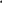 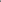 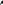 Będąc należycie upoważnionymi i reprezentując Podwykonawcę:………………………………………………………………………………………………… (nazwa i adres podmiotu)realizowanych w ramach zadania …………………………………………………  oświadczam, iż:- z dniem wystawienia oświadczenia Wykonawca ……….. uregulował wszelkie wymagalne zobowiązania i nie zalega nam z płatnościami wynikającymi z umowy nr ……….., w związku z czym nie zgłaszam/y roszczeń finansowych do Wykonawcy i Zamawiającego- wszystkie prace wykonywane są przeze mnie samodzielnie, bez udziału dalszych podwykonawców*/ prace wykonywane były przy udziale dalszych podwykonawców, których oświadczenia o analogicznej treści jak niniejsze załączamy*.Miejscowość i data…......................               ….................................................................					 	 (podpis upoważnionego/ych przedstawiciela/li Podwykonawcy/ Dalszego Podwykonawcy)ZAŁĄCZNIK NR 8A DO SWZ: PROJEKT UMOWY POWIERZENIA PRZETWARZANIA DANYCH OSOBOWYCHUMOWAPOWIERZENIA DANYCH OSOBOWYCH DO PRZETWARZANIAzawarta  w dniu ………………… r.  w ………….Pomiędzy:  Gminą Miasta Chełmża z siedzibą w Chełmży przy ul. Gen. J. Hallera 2, 87-140 Chełmża, NIP 879 25 82 481, reprezentowaną przez: Burmistrza Miasta Chełmży Zwanym w dalszej części Umowy „Administratorem” a ………………………………………………………..………………………………, ul. ………………………………………… - reprezentowany przez: …………………………………………………………….NIP: ………………………………KRS ……………………………………………….,zwany w treść Umowy „Procesorem” lub „Przetwarzającym”,  w dalszej części Umowy Administrator i Procesor są nazywani łącznie „Stronami” lub każde oddzielenie „Stroną”§1Strony zawarły w dniu ………… umowę nr ………… o świadczenie usług: ………………………………….., zwaną dalej „Umową usługi”.Mając na uwadze, że umowa wskazana powyżej dotyczy przetwarzania danych osobowych, na podstawie art. 28 Rozporządzenia Parlamentu Europejskiego i Rady (UE) 2016/679 z dnia 27 kwietnia 2016 r. w sprawie ochrony osób fizycznych w związku z przetwarzaniem danych osobowych i w sprawie swobodnego przepływu takich danych oraz uchylenia dyrektywy 95/46/WE (ogólne rozporządzenie o ochronie danych, dalej jako: RODO") Administrator powierzenia przetwarzania danych osobowych Procesorowi.Przetwarzanie ma charakter stały. Celem przetwarzania jest wykonanie Uchwały nr XXI/168/20 Rady Miejskiej Chełmży z dnia 7 grudnia 2020 r. w sprawie ustalenia strefy płatnego parkowania oraz wprowadzenia i ustalenia stawek opłat za parkowanie pojazdów samochodowych w strefie płatnego parkowania oraz sposobu pobierania opłat wraz z Uchwałą nr XXXIX/303/22 Rady Miejskiej Chełmży z dnia 20 października 2022 r. zmieniającej uchwałę w sprawie ustalenia strefy płatnego parkowania oraz wprowadzenia i ustalenia stawek opłat za parkowanie pojazdów samochodowych w strefie płatnego parkowania oraz sposobu pobierania opłat i ustawy z dnia 8 marca 1990 r. o samorządzie gminnym oraz ustawy z dnia 21 marca 1985 r. o drogach publicznych w zakresie zorganizowania i zarządzania Strefą Płatnego Parkowania (SPP) na terenie miasta Chełmża (w szczególności kwestie obsługi parkometrów w strefach płatnego parkowania na terenie Gminy Miasta Chełmży).Powierzenie obejmuje dane zwykłe osób korzystających ze strefy płatnego parkowania na terenie miasta Chełmży.Procesor uprawniony jest do przetwarzania danych osobowych wyłącznie w celu wykonania umowy określonych w ust. 1, Procesor może przetwarzać powierzone mu dane osobowe dla własnych celów jedynie 
w przypadku dysponowania w tym zakresie odrębną podstawą prawną, o czym ma obowiązek powiadomić osoby, których dane przetwarza.§2. Oświadczenia StronAdministrator oświadcza, że jest administratorem danych osobowych wymienionych 
w pkt. 4 oraz, że jest uprawniony do ich przetwarzania w zakresie, w jakim powierzył je Przetwarzającemu.Przetwarzający oświadcza, że posiada w tym zakresie niezbędną wiedzę, odpowiednie środki techniczne i organizacyjne oraz daje rękojmię należytego wykonania niniejszej Umowy.§3.Powierzenie przetwarzania danych osobowychAdministrator powierza Przetwarzającemu, w trybie art. 28 RODO oraz art. 34 ustawy dane osobowe do przetwarzania, na zasadach i w celu określonym w niniejszej Umowie.Przetwarzający zobowiązuje się przetwarzać powierzone mu dane osobowe zgodnie 
z niniejszą umową, Rozporządzeniem oraz z innymi przepisami prawa powszechnie obowiązującego, które chronią prawa osób, których dane dotyczą.Przetwarzający oświadcza, iż stosuje środki bezpieczeństwa spełniające wymogi Rozporządzenia. §4.Zakres i cel przetwarzania danychZgodnie z art. 28 ust. 3 RODO oraz art. 34 ust. 1 pkt 1 ustawy, przetwarzanie danych będzie wykonywane w okresie obowiązywania Umowy.Cel i charakter przetwarzania danych osobowych ogranicza się obsługi prowadzenia rejestru placówek opieki nad dziećmi do lat 3 Powierzenie obejmuje dane zwykłe, dane wskazane w rejestrze. § 5.OŚWIADCZENIA I OBOWIĄZKI PROCESORAProcesor niniejszym oświadcza, że posiada zasoby infrastrukturalne, doświadczenie, wiedzę oraz wykwalifikowany personel, w zakresie umożliwiającym należyte wykonanie niniejszej Umowy, w zgodzie z obowiązującymi przepisami prawa. 
W szczególności Procesor oświadcza, że znane mu są zasady przetwarzania 
i zabezpieczenia danych osobowych wynikające RODO i ustawy .Procesor jest zobowiązany:przetwarzać powierzone dane osobowe zgodnie z RODO i ustawą w celu umożliwienia stosowania RODO i ustawy, innymi obowiązującymi przepisami prawa oraz niniejszą Umową;przetwarzać powierzone mu dane osobowe wyłącznie na obszarze Europejskiego Obszaru Gospodarczego oraz na urządzeniach zarządzanych przez Procesora i jego personel z zachowaniem zasad bezpieczeństwa i ochrony danych osobowych wymaganych przez obowiązujące przepisy prawa;udzielać dostępu do powierzonych danych osobowych wyłącznie osobom, które ze względu na zakres wykonywanych zadań otrzymały od Procesora upoważnienie do ich przetwarzania oraz wyłącznie w celu wykonywania obowiązków wynikających z porozumienia;zapewnić, aby osoby upoważnione do przetwarzania danych osobowych zobowiązały się do zachowania tajemnicy, chyba że osoby te podlegają lub by podlegały odpowiedniemu ustawowemu obowiązkowi zachowania tajemnicy;wdrożyć odpowiednie środki techniczne i organizacyjne, aby zapewnić stopień bezpieczeństwa adekwatny do zidentyfikowanego ryzyka naruszenia praw lub wolności osób fizycznych, których dane osobowe;wspierać Administratora w miarę możliwości w realizacji obowiązku odpowiadania na żądania osób, których dane dotyczą, w zakresie wykonywania ich praw określonych w rozdziale III RODO oraz art. 34.ust. 5 ustawy; pomagać Administratorowi (uwzględniając charakter przetwarzania oraz dostępne mu informacje) wywiązać się z obowiązków określonych w art. 32-36 RODO oraz Rozdziale 5 ustawy, tj. w szczególności w zakresie:zapewnienia bezpieczeństwa przetwarzania danych osobowych poprzez wdrożenie stosownych środków technicznych oraz organizacyjnych;dokonywania zgłaszania naruszeń ochrony danych osobowych organowi nadzorczemu oraz zawiadamiania osób, których dane dotyczą o takim naruszeniu (obowiązki Procesora w odniesieniu do zgłaszania naruszeń zostały określone w § 11 Umowy);dokonywania przez Administratora oceny skutków dla ochrony danych oraz przeprowadzania konsultacji Administratora z organem nadzorczym;prowadzić, w formie pisemnej (w tym elektronicznej), rejestr wszystkich kategorii czynności przetwarzania dokonywanych w imieniu Administratoraudostępniać Administratorowi, na jego uzasadnione żądanie wszelkie informacje niezbędne do wykazania spełnienia przez Administratora obowiązków wynikających z art. 28 RODO i art. 34 ustawy;umożliwić Administratorowi lub audytorowi upoważnionemu przez Administratora przeprowadzanie audytów na zasadach określonych 
w § 9 Umowy;niezwłocznie informować Administratora, jeżeli jego zdaniem wydane mu polecenie stanowi naruszenie RODO lub ustawyprzechowywać dane osobowe powierzone w związku z wykonywaniem porozumienia  jedynie przez okres jej obowiązywania, a także bez zbędnej zwłoki anonimizować dane lub ograniczać przetwarzanie wskazanych danych osobowych zgodnie z wytycznymi Administratora i Umową powierzenia.Procesor zobowiązuje się udzielić pomocy oraz odpowiedzi administratorowi 
w zakresie opisanym w niniejszym paragrafie niezwłocznie, nie później jednak niż w ciągu 48 godzin od dnia otrzymania prośby od administratora. spełnić w imieniu administratora obowiązek informacyjny wynikający z art. 13 
i 14 RODO.§ 6.ŚRODKI ORGANIZACYJNE I TECHNICZNEProcesor wdraża i stosuje adekwatne środki techniczne i organizacyjne, w celu zapewnienia stopnia bezpieczeństwa odpowiedniego do ryzyka naruszenia praw lub wolności osób fizycznych, których dane osobowe są przetwarzane na podstawie Umowy.Oceniając, czy stopień bezpieczeństwa jest odpowiedni, Procesor uwzględnia ryzyko wiążące się z przetwarzaniem, w szczególności wynikające z przypadkowego lub niezgodnego z prawem zniszczenia, utraty, modyfikacji, nieuprawnionego ujawnienia lub nieuprawnionego dostępu do danych osobowych przesyłanych, przechowywanych lub w inny sposób przetwarzanych.Procesor zapewnia przetwarzanie danych osobowych zgodnie z przepisami obowiązującego prawa,Procesor powinien uwzględnić stan wiedzy technicznej, koszt wdrożenia, oraz charakter, zakres, kontekst i cele przetwarzania oraz ryzyko naruszenia praw lub wolności osób fizycznych, których dane osobowe będzie przetwarzał na podstawie niniejszej Umowy, z uwzględnieniem prawdopodobieństwa ich wystąpienia i wagi zagrożenia.§7.PODPOWIERZENIEAdministrator wyraża zgodę na dalsze powierzenie przez Procesora przetwarzania danych osobowych innym podmiotom przetwarzającym.Procesor jest zobowiązany do pisemnego informowania o wszelkich zamierzonych dalszych powierzeniach.Administrator może sprzeciwić się dalszemu powierzeniu przez Procesora danych osobowych, w terminie 7 Dni Roboczych (rozumianych jako dni od poniedziałku do piątku, godz. 8.00-16.00) od otrzymania informacji, o której mowa w zdaniu poprzedzającym. W przypadku wyrażenia sprzeciwu przez Administratora, Procesor nie jest uprawniony do zawarcia umowy z dalszym podmiotem przetwarzającym, którego dotyczy sprzeciw.Procesor zapewnia, że będzie korzysta i będzie korzystał wyłącznie z usług takich dalszych podmiotów przetwarzających, które zapewniają wystarczające gwarancje wdrożenia odpowiednich środków technicznych i organizacyjnych, by przetwarzanie spełniało wymogi RODO i ustawy, a także chroniło prawa osób, których dane dotyczą.Procesor w przypadku dalszego powierzenia jest zobowiązany do zawarcia umowy powierzania przetwarzania danych z podprocesorem.§8.TRANSFER DANYCH OSOBOWYCHProcesor nie może przekazywać danych osobowych do państwa trzeciego, które znajduje się poza Europejskim Obszarem Gospodarczym (,,EOG"), chyba że Administrator udzieli mu uprzedniej zgody zezwalającej na taki transfer.Jeśli Administrator udzieli Procesorowi uprzedniej zgody na przekazanie danych osobowych do państwa trzeciego, Procesor może dokonać transferu tych danych osobowych tylko wtedy, gdy:państwo docelowe zapewnia adekwatny poziom ochrony danych osobowych do tego, który obowiązuje w Unii Europejskiej; lubAdministrator i Procesor lub dalszy podmiot przetwarzający zawarli umowę 
w oparciu o standardowe klauzule umowne lub wdrożyli inny mechanizm, który zgodnie z przepisami prawa legalizuje transfer danych do państwa trzeciego.§9. AUDYTAdministrator jest upoważniony do przeprowadzenia audytu zgodności z Umową oraz obowiązującymi przepisami prawa, przetwarzania przez Procesora powierzonych mu do przetwarzania danych osobowych.Administrator uzyska zgodę Procesora na przeprowadzenie audytu co najmniej 14 Dni Roboczych przed planowaną datą jego przeprowadzenia. Jeżeli w ocenie Procesora audyt nie może zostać przeprowadzony we wskazanym terminie Procesor powinien poinformować o tym fakcie Administratora. W takim przypadku Strony wspólnie ustalą późniejszy termin  audytu.Audyty, o których mowa w ust. 1, mogą być wykonywane przez Administratora 
w miejscu przetwarzania danych osobowych objętych powierzeniem w Dni Robocze w godzinach od 8.00 do 16.00. Jeżeli Administrator nie prowadzi audytu samodzielnie, może zlecić przeprowadzenie audytu jedynie podmiotom lub osobom, profesjonalnie świadczącym usługi tego rodzaju (,,audytor zewnętrzny") pod warunkiem zawiadomienia o tym Procesora z wyprzedzeniem co najmniej 7 Dni Roboczych. W każdym przypadku, w którym Administrator zamierza zlecić przeprowadzenie audytu, w tym inspekcji, audytorowi zewnętrznemu, Administrator ponosi odpowiedzialność za działania lub zaniechania takiego podmiotu jak za własne działania lub zaniechania.Administrator zobowiązany jest  zapewnić, by osoby wykonujące czynności w ramach audytu, w tym audytorzy zewnętrzni, zostały zobowiązane do zachowania w poufności wszelkich informacji, które uzyskają w związku wykonywaniem audytu, 
a stanowiących tajemnicę przedsiębiorstwa Procesora. Administrator zobowiązany jest zapewnić, że osoby wykonujące czynności w ramach audytu w tym audytorzy zewnętrzni, którym Administrator zleca przeprowadzenie nie są zatrudnione, nie są wspólnikami, akcjonariuszami, lub członkami organów podmiotów, wykonujących działalność konkurencyjną w stosunku do działalności gospodarczej prowadzonej przez Procesora ani nie prowadzą takiej działalności konkurencyjnej we własnym imieniu. Na żądanie Procesora, Administrator przedstawi w powyższym zakresie stosowne oświadczenie w formie pisemnej pod rygorem bezskuteczności przed przystąpieniem do audytu. W przypadku braku złożenia tego oświadczenia, uznaje się, że wskazana osoba (w tym w szczególności audytor zewnętrzny, któremu Administrator zleca przeprowadzenie audytu) nie ma umocowania do przeprowadzenia audytu. Procesor będzie wówczas uprawniony do wezwania Administratora do wskazania innej osoby lub podmiotu do	 przeprowadzenia audytu i przedstawienia stosownego oświadczenia, dotyczącego tej osoby lub podmiotu. Do czasu wykonania tego obowiązku, Procesor będzie uprawniony do niedopuszczenia wskazanej osoby do wykonywania czynności audytowych. Postanowienia niniejsze nie naruszają uprawnienia Administratora do przeprowadzenia audytu samodzielnie.Procesor, w zakresie niezbędnym do przeprowadzenia audytu, będzie współpracować 
z Administratorem i upoważnionymi przez niego audytorami, w szczególności zapewniać im dostęp do pomieszczeń i dokumentów obejmujących dane osobowe oraz informacje o sposobie przetwarzania danych osobowych, infrastruktury teleinformatycznej oraz systemów  IT, a także do osób mających wiedzę na temat procesów przetwarzania danych osobowych realizowanych przez Procesora, z uwzględnieniem konieczności zapewnienia ciągłości działalności gospodarczej i procesów biznesowych realizowanych na bieżąco przez Procesora. Administrator zapewni, że prowadzony audyt nie będzie kolidował z bieżącym wykonywaniem przez Procesora czynności w ramach prowadzonej działalności gospodarczej.Po przeprowadzonym audycie przedstawiciel Administratora sporządza protokół pokontrolny, który podpisują przedstawiciele obu Stron.Koszty związane z przeprowadzeniem audytu ponosi każda ze Stron w swoim zakresie, w szczególności Procesor nie jest zobowiązany do zwrotu Administratorowi jakichkolwiek kosztów związanych z wykonanym audytem, niezależnie od jego wyniku.§10.POUFNOŚĆStrony mają obowiązek ochrony informacji poufnych, niezależnie od formy ich przekazania i przetwarzania, rozumianych jako informacje takie jak:dane osobowe, w tym szczególne kategorie danych osobowych (w rozumieniu 
art. 9 ust. 1 RODO i art. 14 ust. 1 ustawy),informacje stanowiące tajemnicę przedsiębiorstwa (w rozumieniu ustawy z dnia 
16 kwietnia 1993 r. o zwalczaniu nieuczciwej konkurencji),informacje wymagające ochrony ze względu na ich znaczenie dla interesów Stron, w tym wszelkie dane techniczne, finansowe i handlowe, materiały i dokumenty,inne informacje bez względu na fakt, czy są one utrwalone w formie pisemnej lub w jakikolwiek inny sposób, zapisane w jakiejkolwiek formie i na jakimkolwiek nośniku, dotyczące Strony lub jej klientów, kontrahentów, dostawców, a także informacje dotyczące usług, polityki cenowej, sprzedaży, wynagrodzeń pracowników, które druga Strona otrzymała w okresie obowiązywania Umowy, lub o których dowiedziała się, czy też do których miała dostęp lub będzie w ich posiadaniu, w związku z prowadzonymi rozmowami i negocjacjami, a które nie są powszechnie znane.Strony będą zwolnione z obowiązku zachowania w tajemnicy informacji poufnych 
w przypadku, gdy obowiązek ujawnienia informacji poufnych wynikać będzie 
z bezwzględnie obowiązujących przepisów prawa, bądź też prawomocnego orzeczenia lub decyzji uprawnionego sądu lub organu. O każdorazowym powzięciu informacji 
o takim obowiązku Strona jest zobowiązana niezwłocznie powiadomić drugą Stronę. 
W takim przypadku Strona zobowiązana do ujawnienia informacji poufnych będzie obowiązana do:ujawnienia tylko takiej części informacji poufnych, jaka jest wymagana przez prawo,podjęcia wszelkich możliwych działań w celu zapewnienia, iż ujawnione informacje poufne będą traktowane w sposób poufny i wykorzystywane tylko 
w zakresie uzasadnionym celem ujawnienia.Zobowiązanie do zachowania poufności w odniesieniu do danych powierzonych 
w związku z Porozumieniem jest nieograniczone w czasie. §11.ZGŁASZANIE NARUSZEŃProcesor jest zobowiązany do wdrożenia i stosowania procedur służących wykrywaniu naruszeń ochrony danych osobowych oraz wdrażaniu właściwych środków naprawczych.Po stwierdzenie naruszenia ochrony powierzonych mu przez Administratora danych osobowych Procesor, bez zbędnej zwłoki nie później niż w ciągu 24 godzin od stwierdzenia naruszenia, zgłasza je Administratorowi, informując o okolicznościach naruszenia i potencjalnych zagrożeniach dla ochrony powierzonych danych osobowych oraz jest zobowiązanych pisemnie określić:charakter naruszenia ochrony danych osobowych, w tym w miarę możliwości wskazywać kategorie i przybliżoną liczbę osób, których dane dotyczą, oraz kategorie i przybliżoną liczbę wpisów danych osobowych, których dotyczy naruszenie,możliwe konsekwencje naruszenia ochrony danych osobowych,zastosowane lub proponowane środki w celu zaradzenia naruszeniu ochrony danych osobowych, w tym w stosownych przypadkach środki w celu zminimalizowania jego ewentualnych negatywnych skutków,w jakim stopniu  naruszenie skutkowało ryzykiem naruszenia praw lub wolności osób fizycznych. Procesor bez zbędnej zwłoki podejmuje wszelkie rozsądne działania mające na celu ograniczenie i naprawienie negatywnych skutków naruszenia.Procesor nie jest uprawniony ani zobowiązany do powiadamiania o naruszeniu:osób, których dane dotyczą; aniorganu nadzorczego.§12.CZAS TRWANIA UMOWY I ODPOWIEDZIALNOŚĆUmowa zostaje zawarta na czas obowiązywania Porozumienia, w odniesieniu do powierzenia przetwarzania danych w związku z tym porozumieniem. Umowa wygasa, w razie zakończenia obowiązywania Porozumienia.Administrator uprawniony jest do wypowiedzenia Umowy ze skutkiem natychmiastowym w przypadku rażącego lub powtarzającego się naruszenia Umowy przez Procesora, a także w przypadku, gdy:organ nadzoru nad przestrzeganiem zasad przetwarzania danych osobowych stwierdzi, na podstawie prawomocnej decyzji, że Procesor lub dalszy podmiot przetwarzający nie przestrzega zasad przetwarzania danych osobowych,prawomocne orzeczenie sądu powszechnego wykaże, że Procesor 
nie przestrzega zasad przetwarzania danych osobowych.- pod warunkiem uprzedniego pisemnego wezwania Procesora do zaniechania naruszeń 
i usunięcia ich skutków, wyznaczenia w tym celu dodatkowego terminu, nie krótszego niż 30 dni, i bezskutecznego upływu tego terminu.Po rozwiązaniu Porozumienia, Procesor  niezwłocznie, ale nie później niż w terminie do 7 dni, zobowiązuje się usunąć wszelkie dane osobowe, których przetwarzanie zostało mu powierzone, w tym skutecznie usunąć je również z nośników elektronicznych pozostających w dyspozycji Procesora. O usunięciu danych Procesor powiadomi pisemnie Administratora, w terminie 5 dni od dnia usunięcia danych wykorzystując do tego celu załącznik nr 2.Procesor jest zobowiązany do podjęcia stosownych działania w celu wyeliminowania możliwości dalszego przetwarzania danych powierzonych na podstawie niniejszej Umowy powierzenia.Procesor zobowiązuje się do pokrycia poniesionych przez administratora strat - z tytułu grzywien, kar pieniężnych, odszkodowań, których wypłata nastąpiła z powodu zawinionych przez Procesora naruszeń przepisów RODO lub ustawy.§13.POSTANOWIENIA KOŃCOWEWszelka korespondencja w sprawach związanych z Umową będzie prowadzona 
w następujący sposób:ze strony Procesora - na adres poczty elektronicznej: ……………………………………ze strony Administratora na adres poczty elektronicznej um@chelmza.pl .   Wszelkie oświadczenia i zawiadomienia mogą być składane za pośrednictwem poczty elektronicznej, zabezpieczonej w sposób uzgodniony przez Strony, chyba że Umowa lub bezwzględnie obowiązujące przepisy prawa wymagają formy pisemnej pod rygorem bezskuteczności lub nieważności.Zmiana adresów nie stanowi zmiany Umowy. O każdej zmianie powyższych danych Strony powiadomią się na piśmie, za potwierdzeniem odbioru lub drogą elektroniczną, wskazując nowe dane kontaktowe.Do chwili złożenia oświadczenia o zmianie danych, oświadczenia i zawiadomienia kierowane na dotychczasowe adresy uważa się za skuteczne.Umowa została sporządzona w dwóch egzemplarzach, po jednym dla każdej Strony.Zmiany Umowy są możliwe wyłącznie w formie pisemnej pod rygorem bezskuteczności, z zastrzeżeniem sytuacji, w których Umowa wprost przewiduje inną formę dokonywania zmian.Załączniki nr 1 wykaz pomiotów, którym procesor powierzył dalsze przetwarzanie danych osobowych przed zawarciem niniejszej umowy stanowi integralną część umowy.Użyte w Umowie pojęcia należy interpretować zgodnie z RODO i ustawą, chyba że wyraźnie w treści niniejszej Umowy zastrzeżono inaczej.Spory mające związek z Umową rozstrzygać będzie sąd właściwy dla siedziby administratora...................................	                                                                               ………………………    Administrator				                              	ProcesorZałącznik nr 1 do umowy powierzenia 
przetwarzania danych osobowych…………………. dnia, …………………………………………………………              (Pełna nazwa podmiotu przetwarzającego dane)………………………………………………   (Adres siedziby podmiotu przetwarzającego dane)…………………………………………                (dane administratora)Informacja o zaprzestaniu przetwarzania danych osobowychZgodnie z art. 28 ust. 3 lit. g rozporządzenia Parlamentu Europejskiego i Rady (UE) 2016/679 z 27.04.2016 r. w sprawie ochrony osób fizycznych w związku z przetwarzaniem danych osobowych i w sprawie swobodnego przepływu takich danych oraz uchylenia dyrektywy 95/46/WE (ogólne rozporządzenie o ochronie danych, zwanego dalej „RODO”). Informuję, że zgodnie z Umową Powierzenia Przetwarzania Danych zawartą w dniu …………………dane osobowe przekazane przez …………………………………………… po wygaśnięciu umowy zostały usunięte - zniszczone i nie będą wykorzystywane w dalszej działalności.                                                                                                    ……………………………                                                                   			                (pieczątka i podpis)Załącznik nr 2do umowy powierzenia 
przetwarzania danych osobowychARKUSZ WERYFIKACJI PODMIOTU PRZETWARZAJĄCEGO *Właściwe podkreślić/uzupełnićPodpis osoby upoważnionej lub reprezentującej        podmiotu przetwarzającyKLAUZULA INFORMACYJNA
udzielanie zamówień publicznych Na podstawie art. 13 ust. 1 i 2 Rozporządzenia Parlamentu Europejskiego i Rady (UE) 2016/679 
z dnia 27 kwietnia 2016 r. w sprawie ochrony osób fizycznych w związku przetwarzaniem danych osobowych i w sprawie swobodnego przepływu takich danych oraz uchylenia dyrektywy 95/46/WE (Dz. Urz. UE L 119 z 4 maja 2016 r.,str.1 oraz Dz. Urz. UE L 127 z 23 maja 2018 r., str. 2) –  zwanego dalej jako RODO informujemy, że:Administratorem Państwa danych osobowych jest Burmistrz Miasta Chełmży. Można się z nim skontaktować w następujący sposób:1)	listownie na adres siedziby: Urząd Miasta Chełmży, ul. Hallera 2, 87-140 Chełmża, 2)	e-mail: um@chelmza.pl   3)	telefonicznie 56 6392330.Do kontaktów w sprawie ochrony Państwa danych osobowych został wyznaczony inspektor ochrony danych, z którym możecie Państwo się kontaktować wysyłając e-mail na adres: iodo@um.chelmza.pl    Państwa dane osobowe przetwarzane będą na podstawie:art. 6 ust. 1 lit c), art. 9 ust. 2 lit. b) i g) i art. 10 RODO, w związku z ustawą z dnia 11 września 2019 r. Prawo zamówień publicznych z regulaminem/instrukcją/zasadami* udzielania zamówień publicznych, w celu realizacji obowiązku prawnego ciążącego na administratorze tj. udzielenia zamówienia publicznego,art. 6 ust. 1 lit b) RODO, w związku z ustawą z dnia 11 września 2019 r. Prawo zamówień publicznych - art. 2 ust. 2 pkt 2) i regulaminem/instrukcją/zasadami* udzielania zamówień publicznych, w celu wykonania umowy, której stroną jest osoba, której dane dotyczą tj. zawarcie odpłatnej umowy zawieranej między zamawiającym a wykonawcą, której przedmiotem jest usługa, dostawa lub robota budowlana (też umowa o podwykonawstwo),art. 6 ust. 1 lit a) RODO na podstawie zgody. Zgoda jest wymagana, gdy uprawnienie do przetwarzania danych osobowych nie wynika wprost z przepisów prawa, a przekażesz administratorowi z własnej inicjatywy więcej danych niż jest to konieczne dla załatwienia Państwa sprawy (tzw. działanie wyraźnie potwierdzające) np. podanie nr telefonu, adresu e-mail i inne.Państwa dane osobowe możemy ujawniać, przekazywać i udostępniać wyłącznie podmiotom uprawnionym na     podstawie obowiązujących przepisów prawa są nimi m.in. wykonawcy, podmioty świadczące usługi pocztowe, bankowe, telekomunikacyjne oraz inne podmioty, gdy wystąpią z takim żądaniem oczywiście w oparciu o stosowną   podstawę prawną. Pracownikom oraz współpracownikom administratora.Państwa dane osobowe możemy także przekazywać podmiotom, które przetwarzają je na zlecenie administratora tzw. podmiotom przetwarzającym, są nimi m.in. podmioty świadczące usługi informatyczne i inne, jednakże przekazanie Państwa danych nastąpić może tylko wtedy, gdy zapewnią one odpowiednią ochronę Państwa praw.Państwa dane osobowe przetwarzane będą do czasu istnienia podstawy do ich przetwarzania, w tym również przez okres przewidziany w przepisach dotyczących przechowywania i archiwizacji dokumentacji i tak:przez okres 4 lat od dnia zakończenia postępowania o udzielenie zamówienia publicznego,jeżeli czas trwania umowy przekracza 4 lata, przez czas trwania umowy, do czasu przedawnienia roszczeń,w zakresie danych, gdzie wyraziłeś zgodę na ich przetwarzanie, do czasu cofnięcie zgody, nie dłużej jednak niż do czasu wskazanego w pkt 1W związku z przetwarzaniem danych osobowych przez Administratora mają Państwo prawo do:dostępu do treści danych, jednakże, jeżeli spełnienie obowiązku prawa dostępu do danych osobie, której dane dotyczą, wymagałoby niewspółmiernie dużego wysiłku, zamawiający może żądać od osoby, której dane dotyczą, wskazania dodatkowych informacji mających na celu sprecyzowanie żądania, w szczególności podania nazwy lub daty postępowania o udzielenie zamówienia publicznego lub konkursu,sprostowania danych,usunięcia danych, jeżeli:wycofają Państwo zgodę na przetwarzanie danych osobowych,dane osobowe przestaną być niezbędne do celów, dla których zostały zebrane lub dla których były przetwarzane,dane są przetwarzane niezgodnie z prawem.ograniczenia przetwarzania danych, jeżeli:osoba, której dane dotyczą, kwestionuje prawidłowość danych osobowych,przetwarzanie jest niezgodne z prawem, a osoba, której dane dotyczą, sprzeciwia się usunięciu danych osobowych, żądając w zamian ograniczenia ich wykorzystywania,administrator nie potrzebuje już danych osobowych do celów przetwarzania, ale są one potrzebne osobie, której dane dotyczą, do ustalenia, dochodzenia lub obrony roszczeń,osoba, której dane dotyczą, wniosła sprzeciw wobec przetwarzania – do czasu stwierdzenia, czy prawnie uzasadnione podstawy po stronie administratora są nadrzędne wobec podstaw sprzeciwu osoby, której dane dotyczą. Wystąpienie osoby z żądaniem ograniczenia przetwarzania danych nie ogranicza przetwarzania danych osobowych do czasu zakończenia postępowania o udzielenie zamówienia publicznego lub konkursu.cofnięcia zgody w dowolnym momencie. Cofnięcie zgody nie wpływa na przetwarzanie danych dokonywane przez administratora przed jej cofnięciem.Podanie Państwa danych:jest wymogiem ustawy na podstawie, których działa administrator. Jeżeli odmówisz podania Państwa danych lub przekażą nieprawidłowe dane, administrator nie będzie mógł zrealizować celu do jakiego zobowiązują go przepisy prawa,jest wymogiem umownym. Jeżeli Państwo nie przekażą nam swoich danych osobowych nie będziemy mogli podpisać i realizować umowy,jest dobrowolne w zakresie zgody, która może być cofnięta w dowolnym momencie.Przysługuje Państwu także skarga do organu nadzorczego - Prezesa Urzędu Ochrony Danych Osobowych - Warszawa ul. Stawki 2, gdy uznają Państwo, iż przetwarzanie swoich danych osobowych narusza przepisy ogólnego rozporządzenia o ochronie danych osobowych z dnia 27 kwietnia 2016 r.Dane nie podlegają zautomatyzowanemu podejmowaniu decyzji, w tym również w formie profilowaniaAdministrator nie przekazuje danych osobowych do państwa trzeciego lub organizacji międzynarodowych.* niepotrzebne skreślić lub wskazać inny dokument, który funkcjonuje w organizacji. Klauzula informacyjna:zawierania umów usługi z podmiotami typu: Spółka cywilna, jednoosobowa działalność gospodarczaNa podstawie art. 13 ust. 1 i 2 Rozporządzenia Parlamentu Europejskiego i Rady (UE) 2016/679 
z dnia 27 kwietnia 2016 r. w sprawie ochrony osób fizycznych w związku przetwarzaniem danych osobowych i w sprawie swobodnego przepływu takich danych oraz uchylenia dyrektywy 95/46/WE – ogólne rozporządzenie o ochronie danych  informujemy, że:Administratorem Państwa danych osobowych jest Burmistrz Miasta Chełmży z siedzibą 
w Chełmży. Z administratorem można skontaktować się w następujący sposób:listownie na adres: Urząd Miasta Chełmży, ul. Gen. J. Hallera 2, 87-140 Chełmża; przez e-mail: um@chelmza.pl ,telefonicznie: 566392330,Wyznaczono Inspektora Ochrony Danych, który będzie udzielał odpowiedzi na pytania dotyczące sposobu i zakresu przetwarzania Państwa danych osobowych w tut. Urzędzie, a także przysługujących Państwu uprawnień, można się z nim  kontaktować przez e-mail: iodo@um.chelmza.pl  ,lub telefonicznie:566392344,Państwa dane osobowe przetwarzane będą na podstawie: art. 6 ust. 1 lit b w celu zawarcia i wykonania umowy w związku z ustawą z dnia 29 września 1994 r. o rachunkowości i ustawy z dnia 23 kwietnia 1964 r. – Kodeks cywilny,art. 6 ust. 1 lit. a na podstawie Państwa zgody. Zgoda jest wymagana, gdy uprawnienie do przetwarzania danych osobowych nie wynika wprost z przepisów prawa, natomiast Państwo przekażą administratorowi z własnej inicjatywy więcej danych niż jest to konieczne dla załatwienia Państwa sprawy (tzw. działanie wyraźnie potwierdzające) np. podanie nr telefonu, adresu e-mail. Państwa dane osobowe możemy ujawniać odbiorcom, którymi są m.in.: podmioty świadczące usługi telekomunikacyjne, pocztowe, bankowe, podmioty kontrolujące administratora oraz inne podmioty uprawnione na podstawie obowiązujących przepisów.Państwa dane mogą być przekazywane organom publicznym, tylko gdy administratora upoważniają do tego obowiązujące przepisy.Państwa dane osobowe możemy także przekazywać podmiotom, które przetwarzają je na zlecenie administratora tzw. podmiotom przetwarzającym, są nimi m.in. podmioty świadczące usługi informatyczne i inne, jednakże przekazanie Państwa danych nastąpić może tylko wtedy, gdy zapewnią one odpowiednią ochronę Państwa praw.Państwa dane osobowe przetwarzane będą do czasu istnienia podstawy do ich przetwarzania, 
w tym również przez okres przewidziany w przepisach dotyczących przechowywania 
i archiwizacji dokumentacji i tak:do 5 lat od dnia wykonania ostatniej czynności związanej z przetwarzaniem danych osobowych,  w zakresie danych, gdzie wyraziłeś zgodę na ich przetwarzanie, do czasu cofnięcia zgody, nie dłużej jednak niż do czasu, do czasu wskazanego w ppkt. 1. W związku z przetwarzaniem danych osobowych przez Administratora mają Państwo prawo do:dostępu do treści danych na podstawie art. 15 RODO,sprostowania danych na podstawie art. 16 RODO;usunięcia danych na podstawie art. 17 RODO, jeżeli:wycofają Państwo zgodę na przetwarzanie danych osobowych;dane osobowe przestaną być niezbędne do celów, w których zostały zebrane 
lub w których były przetwarzane;dane są przetwarzane niezgodnie z prawem;ograniczenia przetwarzania danych na podstawie art. 18 RODO, jeżeli:osoba, której dane dotyczą, kwestionuje prawidłowość danych osobowych;przetwarzanie jest niezgodne z prawem, a osoba, której dane dotyczą, sprzeciwia się usunięciu danych osobowych, żądając w zamian ograniczenia ich wykorzystywania;administrator nie potrzebuje już danych osobowych do celów przetwarzania, ale są one potrzebne osobie, której dane dotyczą, do ustalenia, dochodzenia lub obrony roszczeń;osoba, której dane dotyczą, wniosła sprzeciw wobec przetwarzania – do czasu stwierdzenia, czy prawnie uzasadnione podstawy po stronie administratora są nadrzędne wobec podstaw sprzeciwu osoby, której dane dotyczą;cofnięcia zgody w dowolnym momencie. Cofnięcie zgody nie wpływa na przetwarzanie danych dokonywane przez administratora przed jej cofnięciem.Podanie Państwa danych:jest wymogiem ustaw i przepisów na podstawie, których działa administrator. Jeżeli Państwo odmówią podania swoich danych lub przekażą nieprawidłowe dane, administrator nie będzie mógł zrealizować celu do jakiego zobowiązują go przepisy prawa,jest dobrowolne i odbywa się na podstawie Państwa zgody, która może być cofnięta 
w dowolnym momenciePrzysługuje Państwu także skarga do organu do organu nadzorczego - Prezesa Urzędu Ochrony Danych Osobowych- ul. Stawki 2, 00-193 Warszawa, gdy uznają Państwo, iż przetwarzanie swoich danych osobowych narusza przepisy ogólnego rozporządzenia 
o ochronie danych osobowych z dnia 27 kwietnia 2016 r.Państwa dane nie podlegają zautomatyzowanemu podejmowaniu decyzji, w tym również 
w formie profilowania.Administrator nie przekazuje danych osobowych do państwa trzeciego lub organizacji międzynarodowych.KLAUZULA INFORMACYJNA
przetwarzanie danych osobowych w związku z poborem opłat za postój pojazdów samochodowych 
w strefie płatnego parkowaniaNa podstawie art. 13 ust. 1 i 2 Rozporządzenia Parlamentu Europejskiego i Rady (UE) 2016/679 
z dnia 27 kwietnia 2016 r. w sprawie ochrony osób fizycznych w związku przetwarzaniem danych osobowych i w sprawie swobodnego przepływu takich danych oraz uchylenia dyrektywy 95/46/WE (Dz. Urz. UE L 119 z 4 maja 2016 r.,str.1 oraz Dz. Urz. UE L 127 z 23 maja 2018 r., str. 2) 
–  zwanego dalej jako RODO informujemy, że:Administratorem Państwa danych osobowych jest Burmistrz Miasta Chełmży. Można się 
z nim kontaktować w następujący sposób:listownie na adres siedziby: Urząd Miasta Chełmży, ul. Gen. J. Hallera 2, 87-140 Chełmża, e-mailowo: um@chelmza.pl  telefonicznie 566392330.Do kontaktów w sprawie ochrony Państwa danych osobowych został także powołany inspektor ochrony danych, z którym można się kontaktować wysyłając e-mail na adres iodo@um.chelmza.pl Państwa dane osobowe przetwarzanie będą w celu poboru opłat za postój pojazdów samochodowych na drogach publicznych w strefie płatnego parkowania na podstawie:art. 6 ust. 1 lit c RODO tj. gdy przetwarzanie jest niezbędne do  wypełniania obowiązku prawnego ciążącego na administratorze w związku ustawą z dnia 21 marca 1985 r. 
o drogach publicznych oraz Uchwałą Nr XXV/186/17 Rady Miejskiej w Chełmży z dnia 12 października 2017 r. w sprawie ustalenia strefy płatnego parkowania, oraz wprowadzenia 
i ustalenia stawek opłat za parkowanie pojazdów samochodowych w strefie płatnego parkowania oraz sposobu pobierania opłat.art. 6 ust. 1 lit. a na podstawie Państwa zgody. Zgoda jest wymagana, gdy uprawnienie do przetwarzania danych osobowych nie wynika wprost z przepisów prawa, natomiast Państwo przekażą administratorowi z własnej inicjatywy więcej danych niż jest to konieczne dla załatwienia Państwa sprawy (tzw. działanie wyraźnie potwierdzające) np. podanie nr telefonu, adresu e-mail. Państwa dane osobowe możemy ujawniać odbiorcom, którymi są m.in.: podmioty świadczące usługi telekomunikacyjne, pocztowe, bankowe, podmioty kontrolujące administratora oraz inne podmioty uprawnione na podstawie obowiązujących przepisów.Państwa dane mogą być przekazywane organom publicznym, tylko gdy administratora upoważniają do tego obowiązujące przepisy.Państwa dane osobowe możemy także przekazywać podmiotom, które przetwarzają je na zlecenie administratora tzw. podmiotom przetwarzającym, są nimi m.in. podmioty świadczące usługi informatyczne i inne, jednakże przekazanie Państwa danych nastąpić może tylko wtedy, gdy zapewnią one odpowiednią ochronę Państwa praw.Państwa dane osobowe przetwarzane będą do czasu istnienia podstawy do ich przetwarzania, 
w tym również przez okres przewidziany w przepisach dotyczących przechowywania 
i archiwizacji dokumentacji i tak:do 5 lat od dnia wykonania ostatniej czynności związanej z przetwarzaniem danych osobowych,  w zakresie danych, gdzie wyraziłeś zgodę na ich przetwarzanie, do czasu cofnięcia zgody, nie dłużej jednak niż do czasu, do czasu wskazanego w ppkt. 1. W związku z przetwarzaniem danych osobowych przez Administratora mają Państwo prawo do:dostępu do treści danych na podstawie art. 15 RODO,sprostowania danych na podstawie art. 16 RODO;usunięcia danych na podstawie art. 17 RODO, jeżeli:wycofają Państwo zgodę na przetwarzanie danych osobowych;dane osobowe przestaną być niezbędne do celów, w których zostały zebrane 
lub w których były przetwarzane;dane są przetwarzane niezgodnie z prawem;ograniczenia przetwarzania danych na podstawie art. 18 RODO, jeżeli:osoba, której dane dotyczą, kwestionuje prawidłowość danych osobowych;przetwarzanie jest niezgodne z prawem, a osoba, której dane dotyczą, sprzeciwia się usunięciu danych osobowych, żądając w zamian ograniczenia ich wykorzystywania;administrator nie potrzebuje już danych osobowych do celów przetwarzania, ale są one potrzebne osobie, której dane dotyczą, do ustalenia, dochodzenia lub obrony roszczeń;osoba, której dane dotyczą, wniosła sprzeciw wobec przetwarzania – do czasu stwierdzenia, czy prawnie uzasadnione podstawy po stronie administratora są nadrzędne wobec podstaw sprzeciwu osoby, której dane dotyczą;cofnięcia zgody w dowolnym momencie. Cofnięcie zgody nie wpływa na przetwarzanie danych dokonywane przez administratora przed jej cofnięciem.Podanie Państwa danych:jest wymogiem ustaw na podstawie, których działa administrator. Jeżeli Państwo odmówią podania swoich danych lub przekażą nieprawidłowe dane, administrator nie będzie mógł zrealizować celu do jakiego zobowiązują go przepisy prawa,jest dobrowolne i odbywa się na podstawie Państwa zgody, która może być cofnięta 
w dowolnym momenciePrzysługuje Państwu także skarga do organu do organu nadzorczego - Prezesa Urzędu Ochrony Danych Osobowych- ul. Stawki 2, 00-193 Warszawa, gdy uznają Państwo, 
że przetwarzanie swoich danych osobowych narusza przepisy ogólnego rozporządzenia 
o ochronie danych osobowych z dnia 27 kwietnia 2016 r.Państwa dane nie podlegają zautomatyzowanemu podejmowaniu decyzji, w tym również 
w formie profilowania.Administrator nie przekazuje danych osobowych do państwa trzeciego lub organizacji międzynarodowych.Pełna nazwa i adres Wykonawcy/ Podwykonawcy:Reprezentowany przez: Lp.Imię i nazwiskoRodzaj umowy o pracę (np. na czas określony, nieokreślony, itp.)Wymiar etatuZakres czynności123456Lp.Nazwa i adres przewidywanegopodwykonawcyZakres powierzonych robótWartość powierzonych prac 1.2.Lp.PytanieOdpowiedźUwagiCzy jako podmiot przetwarzający dane osobowe planujesz wyznaczyć/wyznaczyłeś Inspektora Ochrony Danych Osobowych (IOD)?- tak zaplanowano wyznaczenie- tak wyznaczono- nie zaplanowano wyznaczenia (uzasadnienie: np. nie jest wymagane przepisami prawa)- zaplanowano wyznaczenie (kiedy: podać przewidywaną datę)Jeżeli nie planuje wyznaczyć/nie został wyznaczony IOD to proszę o wskazanie innej osoby do kontaktu w kwestiach związanych z ochroną danych osobowych.Osoba do kontaktu…, stanowisko/funkcja…, numer tel.Czy jako podmiot przetwarzający dane osobowe wprowadziłeś środki techniczne i organizacyjne w tym politykę ochrony danych osobowych/bezpieczeństwa informacji/zarzadzania systemem informatycznym, które będą spełniały wymogi RODO oraz innych aktów regulujących legalne przetwarzanie danych osobowych?TAK/NIE(Jeśli tak jakie?)Czy jako podmiot przetwarzający dane osobowe korzystasz z dalszych przetwarzających dane osobowe w procesie przetwarzania danych osobowych na zlecenie administratora danych osobowych?TAK/NIE(jeśli tak, to przygotuj wykaz tych podmiotów w celu załączenia do umowy powierzania)Jeżeli jako podmiot przetwarzający dane osobowe korzystasz z dalszych procesorów to czy są oni zlokalizowani w ramach EOG?TAK/NIEJeżeli transfer danych odbywa się poza EOG to na jakiej podstawie prawnej?TAK/NIECzy z dalszymi procesorami zostały zawarte umowy powierzenia przetwarzania danych i czy stosują one środki techniczne i organizacyjne spełniające wymogi RODO?TAK/NIECzy Twoi pracownicy, którzy będą przetwarzać powierzone dane, mają wydane upoważnienia do przetwarzania danych osobowych oraz odebrano od nich zobowiązanie do zachowaniu danych w poufności/tajemnicyTAK/NIECzy prowadzisz rejestr czynności TAK/NIECzy jako podmiot przetwarzający dane osobowe prowadzisz rejestr kategorii czynności dla powierzonych operacji przetwarzania danych osobowych?TAK/NIECzy jako podmiot przetwarzający jesteś w stanie wspomagać administratora poprzez odpowiednie środki techniczne i organizacyjne, by wywiązać się z obowiązku odpowiadania na żądanie osoby, której dane dotyczą, w zakresie wykonywania jej praw? TAK/NIECzy jako podmiot przetwarzający dysponujesz środkami, które pozwalają na trwałe usunięcie lub zwrot wszelkich danych osobowych oraz usunięcie ich wszelkich istniejących kopii? TAK/NIEJeśli TAK to jakie są to środki?Czy umożliwisz administratorowi lub audytorowi upoważnionemu przez administratora przeprowadzania audytów, w tym inspekcji?TAK/NIECzy jako podmiot przetwarzający dane osobowe wdrożyłeś procedury dotyczące zarządzania incydentami bezpieczeństwa?TAK/NIECzy jako podmiot przetwarzający jesteś w stanie informować administratora niezwłocznie, nie później niż w ciągu 24 godzin, o naruszeniach ochrony danych osobowych, do których u Ciebie dojdzie?TAK/NIECzy jako podmiot przetwarzający wprowadziłeś środki zapewniające, że systemy IT używane do przetwarzania danych osobowych są zgodne z RODO oraz innymi aktami regulującymi przetwarzanie danych osobowych?TAK/NIECzy jako podmiot przetwarzający realizujesz regularne audyty z zakresu bezpieczeństwa danych osobowych? Jeżeli tak to w jakich odstępach czasu odbywają się audyty? czy możesz udostępnić raporty?TAK/NIECzy jako podmiot przetwarzający dane osobowe posiadasz aktualny certyfikat ISO 27001 /stosujesz zatwierdzony kodeks postepowania/uzyskałeś inny certyfikat/klauzulę zgodnościTAK/NIE(jeśli TAK wskaż właściwe)Czy wobec ciebie jako administratora lub podmiot przetwarzający została wydana decyzja dotycząca naruszenia zasad przetwarzania danych lub toczy się postepowanie związane z naruszeniem? TAK/NIEJeśli TAK jakie i w jakim zakresie?